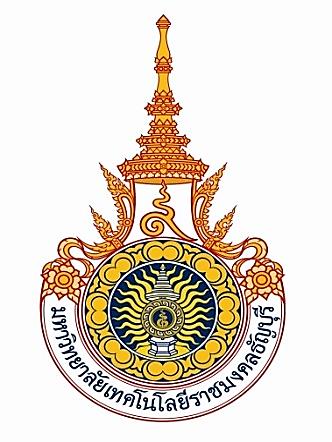 รายงานภาวะการมีงานทำของบัณฑิตคณะเทคโนโลยีสื่อสารมวลชนรุ่นปีการศึกษา 2558โดยกองพัฒนานักศึกษาฝ่ายแนะแนวการศึกษาและอาชีพประจำปีงบประมาณ 2560มิถุนายน 2560คำนำ		รายงานภาวะการมีงานทำของบัณฑิตคณะเทคโนโลยีสื่อสารมวลชนรุ่นปีการศึกษา 2558 ฉบับนี้        ได้จัดทำขึ้นโดยการรวบรวมข้อมูลภาวะการมีงานทำของบัณฑิต จากเว็บไซต์ mis.rmutt.ac.th ณ วันที่           21 มิถุนายน 2560 มีวัตถุประสงค์เพื่อทราบสถานภาพของบัณฑิต หลังจากสำเร็จการศึกษา การเข้าสู่ตลาดแรงงาน ปัญหาในการทำงาน ความคิดเห็น และข้อเสนอแนะของบัณฑิต อันจะเป็นประโยชน์ต่อมหาวิทยาลัย คณะเทคโนโลยีสื่อสารมวลชนและบัณฑิต และสำคัญที่สุดคือสามารถใช้เป็นข้อมูลเบื้องต้นในการนำไปปรับปรุงการจัดการเรียนการสอนให้แก่นักศึกษารุ่นต่อไป รวมทั้งเป็นข้อมูลจัดกิจกรรมเพื่อพัฒนาศิษย์เก่าอีกด้วย		รายงานฉบับนี้ สำเร็จได้ด้วยความร่วมมือจากคณะ/วิทยาลัย และบัณฑิตรุ่นปีการศึกษา 2558         ที่กรอกข้อมูลภาวะการมีงานทำทางเว็บไซต์ สำนักวิทยบริการและเทคโนโลยีสารสนเทศ สำนักส่งเสริมวิชาการและงานทะเบียน และหน่วยงานต่าง ๆ ที่ร่วมกันดำเนินการเพื่อให้ได้ข้อมูลของบัณฑิตที่สมบูรณ์ที่สุด 		กองพัฒนานักศึกษา ขอขอบคุณไว้ ณ โอกาสนี้ และหวังเป็นอย่างยิ่งว่ารายงานฉบับนี้จะเป็นประโยชน์แก่ผู้บริหาร ผู้สนใจ และหน่วยงานที่เกี่ยวข้องต่อไปกองพัฒนานักศึกษา มหาวิทยาลัยเทคโนโลยีราชมงคลธัญบุรีมิถุนายน 2560สารบัญหน้าปก..................................................................................................................................................................	1คำนำ..............................................................................................................................................................	2สารบัญ...........................................................................................................................................................	3สารบัญตารางภาคผนวก................................................................................................................................	4สรุปผลการรวบรวมข้อมูลภาวะการมีงานทำของบัณฑิต...............................................................................   	6ตารางภาคผนวก............................................................................................................................................    	9สารบัญตารางภาคผนวกตารางภาคผนวกที่										หน้า1    แสดงจำนวนและร้อยละของบัณฑิตคณะเทคโนโลยีสื่อสารมวลชนรุ่นปีการศึกษา 2558       ที่เข้ารับพระราชทานปริญญาบัตรและตอบแบบสอบถาม จำแนกตามสาขาวิชา...................................	102	แสดงตารางจำนวนสถานภาพของบัณฑิตประกอบประกันคุณภาพการศึกษา.............................................	113    แสดงจำนวนและร้อยละของบัณฑิตคณะเทคโนโลยีสื่อสารมวลชนที่มีงานทำทั้งหมด      จำแนกตามสาขาวิชาและระยะเวลาที่ได้งานทำ.....................................................................................	124    แสดงจำนวนและร้อยละของบัณฑิตคณะเทคโนโลยีสื่อสารมวลชนที่ทำงานแล้วทั้งหมด       จำแนกตามสาขาวิชา และ ประเภทของงาน/อาชีพ..............................................................................	135    แสดงจำนวนและร้อยละของบัณฑิตคณะเทคโนโลยีสื่อสารมวลชน ที่ทำงานแล้วทั้งหมด      จำแนกตามสาขาวิชา และความเกี่ยวข้องของงานที่รับผิดชอบกับสาขาวิชาที่สำเร็จ..............................  146    แสดงจำนวนและร้อยละของบัณฑิตคณะเทคโนโลยีสื่อสารมวลชนที่ทำงานแล้วทั้งหมด       จำแนกตามสาขาวิชาและการนำความรู้ไปประยุกต์ใช้ในการทำงาน.....................................................  157    แสดงจำนวนและร้อยละของบัณฑิตที่ทำงานแล้วทั้งหมด จำแนกตามสาขาวิชา      และรายได้/เงินเดือน/ค่าตอบแทนที่ได้รับจากการทำงาน..................................................................... 	168    แสดงจำนวนและร้อยละของบัณฑิตที่ทำงานแล้ว จำแนกตามคณะ       และตามแหล่งที่ใช้ในการหาข้อมูลการรับสมัครงาน…………………………………………………………….………	179    แสดงจำนวนและร้อยละของบัณฑิตคณะเทคโนโลยีสื่อสารมวลชนที่ทำงานแล้ว       จำแนกตามสาขาวิชา และความรู้ความสามารถที่ช่วยให้ได้งานทำ.......................................................   1810    แสดงจำนวนและร้อยละของบัณฑิตคณะเทคโนโลยีสื่อสารมวลชนที่ทำงานแล้ว       จำแนกตามสาขาวิชา และสาเหตุของความไม่พึงพอใจงานที่ทำ............................................................	  1911  แสดงจำนวนและร้อยละของบัณฑิตคณะเทคโนโลยีสื่อสารมวลชนที่ยังมิได้ทำงาน       จำแนกตามสาขาวิชา และสาเหตุที่ยังมิได้ทำงาน……………………………………………………………….………	  2012  แสดงจำนวนและร้อยละของบัณฑิตคณะเทคโนโลยีสื่อสารมวลชนที่ยังมิได้ทำงาน       จำแนกตามสาขาวิชา และปัญหาในการหางานทำหลังสำเร็จการศึกษา...............................................   2113  แสดงจำนวนและร้อยละของบัณฑิตคณะเทคโนโลยีสื่อสารมวลชนที่ยังมิได้ทำงาน       จำแนกตามสาขาวิชา และปัจจัยสำคัญในการพิจารณาเลือกหน่วยงาน................................................  	2214  แสดงจำนวนและร้อยละของบัณฑิตคณะเทคโนโลยีสื่อสารมวลชนที่ยังมิได้ทำงาน       จำแนกตามสาขาวิชา และปัญหาหรือความวิตกกังวลในการสอบสัมภาษณ์......................................... 	2315  แสดงจำนวนและร้อยละของบัณฑิตคณะเทคโนโลยีสื่อสารมวลชนรที่กำลังศึกษาต่อ      หรือต้องการศึกษาต่อ………………….…………………………………………………………………………….……………   24สารบัญตารางภาคผนวก (ต่อ)ตารางภาคผนวกที่										หน้า16  แสดงจำนวนและร้อยละของบัณฑิตคณะเทคโนโลยีสื่อสารมวลชนที่กำลังศึกษาต่อหรือ     ต้องการศึกษาต่อจำแนกตามสาขาวิชาและประเภทของสถาบันการศึกษา.........................................  	2517  แสดงจำนวนและร้อยละของบัณฑิตคณะเทคโนโลยีสื่อสารมวลชนที่กำลังศึกษาต่อหรือ     ต้องการศึกษาต่อจำแนกตามเหตุผลในการศึกษาต่อ...........................................................................  	2618  แสดงจำนวนและร้อยละของบัณฑิตคณะเทคโนโลยีสื่อสารมวลชนที่กำลังศึกษาต่อหรือ      ต้องการศึกษาต่อจำแนกตามสาขาวิชา และปัญหาในการศึกษาต่อ...................................................   2719  แสดงจำนวนและร้อยละของบัณฑิตคณะเทคโนโลยีสื่อสารมวลชนที่คิดว่าหลักสูตรของมหาวิทยาลัย       ควรเพิ่มรายวิชาหรือความรู้เรื่องใดที่จะเอื้อประโยชน์ต่อการประกอบอาชีพ.................................... 	2820  แสดงจำนวนและร้อยละของบัณฑิตคณะเทคโนโลยีสื่อสารมวลชนจำแนกตามสาขาวิชา       และความคิดเห็นเกี่ยวกับกิจกรรม/บริการที่เห็นว่ามหาวิทยาลัยควรจัดให้แก่ศิษย์เก่า..................... 	29สรุปผลการรวบรวมข้อมูลภาวะการมีงานทำของบัณฑิต รุ่นปี 2558		การรวบรวมข้อมูลภาวะการมีงานทำของบัณฑิตคณะเทคโนโลยีสื่อสารมวลชนรุ่นปีการศึกษา    2558 จัดทำขึ้นโดยใช้ข้อมูลจากการตอบแบบสอบถามระบบภาวะการมีงานทำของบัณฑิต จากเว็บไซต์ mis.rmutt.ac.th/survey_rt/ ณ วันที่ 21 มิถุนายน 2560 รวมทั้งศึกษาจากฐานข้อมูลที่บัณฑิตกรอกแบบสอบถามภาวะการมีงานทำของผู้สำเร็จการศึกษา โดยมีวัตถุประสงค์เพื่อทราบสถานภาพของบัณฑิต หลังจากสำเร็จการศึกษา การเข้าสู่ตลาดแรงงาน ความคิดเห็น และข้อเสนอแนะของบัณฑิต อันจะเป็นประโยชน์ต่อมหาวิทยาลัย สถานศึกษาและบัณฑิตผู้ให้ข้อมูล และสำคัญที่สุดคือสามารถใช้เป็นข้อมูลเบื้องต้นในการนำไปปรับปรุงการจัดการเรียนการสอนให้แก่นักศึกษารุ่นต่อไป รวมทั้งเป็นข้อมูลจัดบริการและกิจกรรมเพื่อพัฒนาศิษย์เก่าอีกด้วย	ผลการรวบรวมข้อมูล กล่าวโดยสรุปได้ ดังนี้			บัณฑิตคณะเทคโนโลยีสื่อสารมวลชนรุ่นปีการศึกษา 2558 จำนวนทั้งสิ้น 434 คน และกรอกแบบสอบถามทางเว็บไซต์ จำนวน 418 คน คิดเป็นร้อยละ 96.31  มีงานทำ จำนวน 274 คน คิดเป็นร้อยละ 65.55 ยังไม่ทำงาน จำนวน 121 คน คิดเป็นร้อยละ 28.95 กำลังศึกษาต่อ จำนวน 6 คน คิดเป็นร้อยละ 1.43ทำงานและศึกษาต่อ จำนวน 9 คน คิดเป็นร้อยละ 2.15 อยู่ระว่างเกณฑ์ทหาร จำนวน 5 คน คิดเป็นร้อยละ 1.20 อยู่ระหว่างอุปสมบท จำนวน 3 คน คิดเป็นร้อยละ 0.72 การมีงานทำของบัณฑิต 	บัณฑิตที่มีงานทำรวมทั้งทำงานและศึกษาต่อ จำนวน 283 คน ร้อยละ 67.70 ของผู้กรอกแบบสอบถาม จำแนกเป็นบัณฑิตสาขาวิชาเทคโนโลยีการโฆษณาและประชาสัมพันธ์ จำนวน 49 คน ร้อยละ 72.06 สาขาวิชาเทคโนโลยีการถ่ายภาพและภาพยนตร์จำนวน 54 คน ร้อยละ 61.36 สาขาวิชาเทคโนโลยีการโทรทัศน์และวิทยุกระจายเสียงจำนวน 70 คน ร้อยละ 76.92 สาขาวิชาเทคโนโลยีการพิมพ์จำนวน 50 คน    ร้อยละ 74.63 สาขาวิชาเทคโนโลยีมัลติมีเดียจำนวน 60คน ร้อยละ 57.69        	บัณฑิตที่ทำงานแล้วใช้เวลาหางานทำหลังสำเร็จการศึกษา 1-3 เดือน มากที่สุด จำนวน 85 คน   ร้อยละ 30.04 รองลงมา ได้งานระหว่างศึกษา จำนวน 81 คน ร้อยละ 28.62  ใช้เวลา 4-6 เดือน  จำนวน 60 คนร้อยละ 21.20  ได้งานทันทีหลังสำเร็จการศึกษา จำนวน 27 คน ร้อยละ 9.54 งานเดิม จำนวน 12 คน    ร้อยละ 4.24 ใช้เวลา 7–9 เดือน จำนวน 8 คน ร้อยละ 2.83 ใช้เวลาหางาน 10 – 12 เดือน จำนวน 7 คน    ร้อยละ 2.47 และหางานทำมากกว่า 1 ปี จำนวน 3 คน ร้อยละ 1.06  	ประเภทของหน่วยงาน  ส่วนใหญ่ทำงานในบริษัท/องค์กรธุรกิจเอกชน จำนวน 211 คน ร้อยละ 74.54 รองลงมาได้แก่ ดำเนินธุรกิจอิสระ/เจ้าของกิจการ จำนวน 53 คน ร้อยละ 18.73 ข้าราชการ/หน่วยงานของรัฐ  จำนวน 14 คน ร้อยละ 4.95 และทำงานในรัฐวิสาหกิจ จำนวน 5 คน ร้อยละ 1.77	ลักษณะงานที่ทำตรงกับสาขาวิชาที่สำเร็จมากที่สุด จำนวน 109 คน ร้อยละ 38.52 รองลงมา ไม่ตรงกับสาขาวิชาที่สำเร็จแต่ได้ใช้ความรู้ที่เรียนมา จำนวน 94 คน ร้อยละ 33.22 งานที่ทำเกี่ยวข้องเชื่อมโยงกับสาขาวิชาที่สำเร็จ จำนวน 40 คน ร้อยละ 14.13 ไม่ได้ใช้ความรู้ที่เรียนมาเลย จำนวน 37 คน ร้อยละ 13.07 และไม่ระบุ จำนวน 3 คน ร้อยละ 1.06	บัณฑิตได้นำความรู้ไปประยุกตใช้ในการทำงานในระดับมาก ร้อยละ 36.51 รองลงมาคืออยู่ในระดับปานกลาง ร้อยละ 24.39 ระดับมากที่สุดร้อยละ 23.90 ระดับน้อย ร้อละ 9.27 และ ได้นำความรู้ไปใช้อยู่ในระดับน้อยที่สุด ร้อยละ 2.93  	เงินเดือน /ค่าตอบแทนที่ได้รับ ส่วนใหญ่ไม่เกิน 15,000 บาท ร้อยละ 71.22 (เกณฑ์เงินเดือนที่ ก.พ. กำหนด 15,000 บาท) รองลงมา เงินเดือน 15,001 - 20,000 บาท ร้อยละ 25.85 เงินเดือน 20,001–25,000 บาท  ร้อยละ 1.95  เงินเดือน 25,001 – 30,000 ร้อยละ 0.49 เท่ากับ เงินเดือน 30,001-35,000 บาท	แหล่งข้อมูลที่ใช้สืบค้นเพื่อสมัครงาน บัณฑิตดูจากเว็บไซต์ต่าง ๆ มากที่สุด ร้อยละ 45.85 ทราบจากผู้ปกครอง ญาติ เพื่อน ร้อยละ 41.95 รองลงมา ทราบจากอาจารย์ บุคลากร ร้อยละ 3.41 จากคณะ ร้อยละ 1.46 จากงาน RMUTT Job Fair และโทรทัศน์ ร้อยละ 0.98 เท่ากัน และจากฝ่ายแนะแนว  จากเว็บไซต์มหาวิทยาลัย งานนัดพบแรงงาน ร้อยละ 0.49 เท่ากัน	    ความรู้ที่เอื้อต่อการประกอบอาชีพ พบว่าความรู้ความสามารถด้านการใช้คอมพิวเตอร์มีความจำเป็นที่สุดร้อยละ 36.10 รองลงมาได้แก่การนำเสนอ/แสดงความคิดเห็น ร้อยละ 18.05 บุคลิกภาพ ร้อยละ 17.07 ความคิดริเริ่มสร้างสรรค์ ร้อยละ 10.73 ความรู้ด้านอื่น ๆ ร้อยละ 6.73 ภาษาต่างประเทศ ร้อยละ 4.39 ด้านศิลปะ ร้อยละ 3.90 ด้านกีฬา ร้อยละ 0.98 และกิจกรรมสันทนาการ ร้อยละ 0.49 เท่ากับด้านนาฏศิลป์/ดนตรี ขับร้อง ร้อยละ 0.49	บัณฑิตที่ไม่พึงพอใจในงานที่ทำ มีสาเหตุจากไม่พอใจระบบงาน ร้อยละ 22.58 มากเป็นอันดับแรก รองลงมาได้แก่ ไม่พอใจค่าตอบแทน ร้อยละ 20.97 ไม่ได้ใช้ความรู้ที่เรียนมา ร้อยละ 17.74 ขาดความก้าวหน้า ร้อยละ 16.13 ขาดความมั่นคง ร้อยละ 14.52 ไม่พอใจเพื่อนร่วมงาน ร้อยละ 3.23 เท่ากับ เรื่องอื่น ๆ บัณฑิตที่ยังไม่มีงานทำ	บัณฑิตที่ยังมิได้ทำงาน จำนวน 121 คน สาเหตุเนื่องจากยังไม่ประสงค์ทำงาน มากเป็นอันดับแรก ร้อยละ 37.21 รองลงมาได้แก่ รอฟังคำตอบจากหน่วยงาน ร้อยละ 26.36 ต้องการศึกษาต่อ ร้อยละ 11.63 หางานทำไม่ได้ ร้อยละ 7.75 และอื่น ๆ 6.20 	บัณฑิตที่ยังมิได้ทำงาน ส่วนใหญ่ไม่มีปัญหาในการหางานทำ ร้อยละ 61.24 ส่วนที่มีปัญหาในการ    หางานได้แก่ หางานที่ถูกใจไม่ได้ ร้อยละ 10.85 นอกจากนี้เป็นเรื่อง ไม่มีประสบการณ์  ไม่ทราบแหล่ง  หน่วยงานไม่ต้องการ และอื่น ๆ	บัณฑิตที่ยังมิได้ทำงานส่วนใหญ่ไม่มีปัญหาในการสอบสัมภาษณ์ ร้อยละ 49.61 ส่วนที่มีปัญหาแต่ไม่ระบุ ร้อยละ 17.83 ขาดประสบการณ์ ร้อยละ 14.73 ทักษะการใช้ภาษาต่างประเทศ ร้อยละ 7.75 ความมั่นใจในตนเอง ร้อยละ 3.10 ปัญหาการสื่อสารกับผู้สัมภาษณ์ เท่ากับความเครียด กังวลใจ ร้อยละ 2.33 เท่ากัน วิธีการนำเสนอ ร้อยละ 2.91 นอกจากนี้ เป็นปัญหา วิธีการนำเสนอ ความรู้ทางวิชาชีพของตำแหน่งานที่สมัคร บัณฑิตที่กำลังศึกษาต่อและต้องการศึกษาต่อ	บัณฑิตที่ศึกษาต่อรวมทั้งทำงานและศึกษาต่อ มีจำนวนทั้งสิ้น 15 คน ศึกษาต่อในระดับปริญญาโท ร้อยละ 66.67 นอกจากนี้ไม่ระบุระดับการศึกษา ส่วนผู้ที่ตอบ ศึกษาต่อในสถาบันการศึกษาของรัฐบาล ร้อยละ 60.00 และศึกษาต่อต่างประเทศ ร้อยละ 6.67	เหตุผลในการศึกษาต่อ ส่วนใหญ่เป็นความต้องการของตนเอง ร้อยละ 53.33 รองลงมาเป็นเหตุผลอื่น ๆ  ร้อยละ 33.33ความต้องการของผู้ปกครอง ร้อยละ 6.67 เท่ากับงานที่ต้องการใช้วุฒิสูงกว่าที่จบ        ร้อยละ 6.67 	บัณฑิตไม่มีปัญหาในการศึกษาต่อ ร้อยละ 46.67 ส่วนที่มีปัญหา มีปัญหาอื่น ๆ ร้อยละ 33.33      ขาดแคลนเงินทุน ร้อยละ 13.33 และข้อมูลสถานที่ศึกษาต่อไม่พอ ร้อยละ 6.67 	ความรู้ที่จะเอื้อประโยชน์ต่อการประกอบอาชีพ (ตอบได้มากกว่า 1 ข้อ) บัณฑิตเห็นว่าความรู้ด้านภาษาอังกฤษมากเป็นอันดับแรก ร้อยละ 63.88 รองลงมาได้แก่ การฝึกปฏิบัติจริง ร้อยละ 46.41 คอมพิวเตอร์ ร้อยละ 31.58  อินเทอร์เน็ต ร้อยละ 16.51 เทคนิคการวิจัย ร้อยละ 5.26 และความรู้ด้านบัญชี ร้อยละ 3.59 	กิจกรรมและการบริการที่มหาวิทยาลัยควรจัดให้ศิษย์เก่า (ตอบได้มากกว่า 1 ข้อ) บัณฑิตต้องการให้มีงานพบปะสังสรรค์ประจำปีมากที่สุด ร้อยละ 74.16 รองลงมาได้แก่ จัดทำทำเนียบศิษย์เก่า ร้อยละ 25.36 กิจกรรมศิษย์เก่าสัมพันธ์ ร้อยละ 24.40 จัดทำเว็บไซต์ศิษย์เก่า ร้อยละ 22.97 แข่งขันกีฬาศิษย์เก่าสัมพันธ์   ร้อยละ 21.53 บริการสถานที่ ร้อยละ 16.03 และอบรมให้ความรู้ทางวิชาการ ร้อยละ 2.15ตารางภาคผนวกตารางภาคผนวกที่ 2  แสดงตารางจำนวนสถานภาพของบัณฑิตประกอบประกันคุณภาพการศึกษางานใหม่ = ผู้มีงานทำก่อนเข้าศึกษา/ระหว่างศึกษาที่มีการ เปลี่ยนสายงาน และเลื่อนระดับ หลังสำเร็จการศึกษา + บัณฑิตที่ได้งานทำหรือประกอบอาชีพอิสระ                           หลังสำเร็จการศึกษาตารางภาคผนวกที่  4  แสดงจำนวนและร้อยละของบัณฑิตคณะเทคโนโลยีสื่อสารมวลชน ที่ทำงานแล้วทั้งหมด  จำแนกตามสาขาวิชา  ประเภทของงาน /อาชีพตารางภาคผนวกที่ 1 แสดงจำนวนและร้อยละของบัณฑิต คณะเทคโนโลยีสื่อสารมวลชน รุ่นปีการศึกษา 2558 ที่เข้ารับพระราชทานปริญญาบัตร และตอบ                          แบบสอบถาม จำแนกตามสาขาวิชา ตารางภาคผนวกที่ 1 แสดงจำนวนและร้อยละของบัณฑิต คณะเทคโนโลยีสื่อสารมวลชน รุ่นปีการศึกษา 2558 ที่เข้ารับพระราชทานปริญญาบัตร และตอบ                          แบบสอบถาม จำแนกตามสาขาวิชา ตารางภาคผนวกที่ 1 แสดงจำนวนและร้อยละของบัณฑิต คณะเทคโนโลยีสื่อสารมวลชน รุ่นปีการศึกษา 2558 ที่เข้ารับพระราชทานปริญญาบัตร และตอบ                          แบบสอบถาม จำแนกตามสาขาวิชา ตารางภาคผนวกที่ 1 แสดงจำนวนและร้อยละของบัณฑิต คณะเทคโนโลยีสื่อสารมวลชน รุ่นปีการศึกษา 2558 ที่เข้ารับพระราชทานปริญญาบัตร และตอบ                          แบบสอบถาม จำแนกตามสาขาวิชา ตารางภาคผนวกที่ 1 แสดงจำนวนและร้อยละของบัณฑิต คณะเทคโนโลยีสื่อสารมวลชน รุ่นปีการศึกษา 2558 ที่เข้ารับพระราชทานปริญญาบัตร และตอบ                          แบบสอบถาม จำแนกตามสาขาวิชา ตารางภาคผนวกที่ 1 แสดงจำนวนและร้อยละของบัณฑิต คณะเทคโนโลยีสื่อสารมวลชน รุ่นปีการศึกษา 2558 ที่เข้ารับพระราชทานปริญญาบัตร และตอบ                          แบบสอบถาม จำแนกตามสาขาวิชา ตารางภาคผนวกที่ 1 แสดงจำนวนและร้อยละของบัณฑิต คณะเทคโนโลยีสื่อสารมวลชน รุ่นปีการศึกษา 2558 ที่เข้ารับพระราชทานปริญญาบัตร และตอบ                          แบบสอบถาม จำแนกตามสาขาวิชา ตารางภาคผนวกที่ 1 แสดงจำนวนและร้อยละของบัณฑิต คณะเทคโนโลยีสื่อสารมวลชน รุ่นปีการศึกษา 2558 ที่เข้ารับพระราชทานปริญญาบัตร และตอบ                          แบบสอบถาม จำแนกตามสาขาวิชา ตารางภาคผนวกที่ 1 แสดงจำนวนและร้อยละของบัณฑิต คณะเทคโนโลยีสื่อสารมวลชน รุ่นปีการศึกษา 2558 ที่เข้ารับพระราชทานปริญญาบัตร และตอบ                          แบบสอบถาม จำแนกตามสาขาวิชา ตารางภาคผนวกที่ 1 แสดงจำนวนและร้อยละของบัณฑิต คณะเทคโนโลยีสื่อสารมวลชน รุ่นปีการศึกษา 2558 ที่เข้ารับพระราชทานปริญญาบัตร และตอบ                          แบบสอบถาม จำแนกตามสาขาวิชา ตารางภาคผนวกที่ 1 แสดงจำนวนและร้อยละของบัณฑิต คณะเทคโนโลยีสื่อสารมวลชน รุ่นปีการศึกษา 2558 ที่เข้ารับพระราชทานปริญญาบัตร และตอบ                          แบบสอบถาม จำแนกตามสาขาวิชา ตารางภาคผนวกที่ 1 แสดงจำนวนและร้อยละของบัณฑิต คณะเทคโนโลยีสื่อสารมวลชน รุ่นปีการศึกษา 2558 ที่เข้ารับพระราชทานปริญญาบัตร และตอบ                          แบบสอบถาม จำแนกตามสาขาวิชา ตารางภาคผนวกที่ 1 แสดงจำนวนและร้อยละของบัณฑิต คณะเทคโนโลยีสื่อสารมวลชน รุ่นปีการศึกษา 2558 ที่เข้ารับพระราชทานปริญญาบัตร และตอบ                          แบบสอบถาม จำแนกตามสาขาวิชา ตารางภาคผนวกที่ 1 แสดงจำนวนและร้อยละของบัณฑิต คณะเทคโนโลยีสื่อสารมวลชน รุ่นปีการศึกษา 2558 ที่เข้ารับพระราชทานปริญญาบัตร และตอบ                          แบบสอบถาม จำแนกตามสาขาวิชา ตารางภาคผนวกที่ 1 แสดงจำนวนและร้อยละของบัณฑิต คณะเทคโนโลยีสื่อสารมวลชน รุ่นปีการศึกษา 2558 ที่เข้ารับพระราชทานปริญญาบัตร และตอบ                          แบบสอบถาม จำแนกตามสาขาวิชา ตารางภาคผนวกที่ 1 แสดงจำนวนและร้อยละของบัณฑิต คณะเทคโนโลยีสื่อสารมวลชน รุ่นปีการศึกษา 2558 ที่เข้ารับพระราชทานปริญญาบัตร และตอบ                          แบบสอบถาม จำแนกตามสาขาวิชา หลักสูตรจำนวนบัณฑิตที่สำเร็จการศึกษาปี 2558จำนวนบัณฑิตที่ตอบแบบสอบถามจำนวนบัณฑิตที่ตอบแบบสอบถามทำงานแล้วทำงานแล้วศึกษาต่อศึกษาต่อทำงานและศึกษาต่อทำงานและศึกษาต่อยังไม่ได้ทำงานยังไม่ได้ทำงานยังไม่ได้ทำงานยังไม่ได้ทำงานยังไม่ได้ทำงานยังไม่ได้ทำงานหลักสูตรจำนวนบัณฑิตที่สำเร็จการศึกษาปี 2558จำนวนบัณฑิตที่ตอบแบบสอบถามจำนวนบัณฑิตที่ตอบแบบสอบถามทำงานแล้วทำงานแล้วศึกษาต่อศึกษาต่อทำงานและศึกษาต่อทำงานและศึกษาต่อไม่ได้ทำงานไม่ได้ศึกษาต่อไม่ได้ทำงานไม่ได้ศึกษาต่ออยู่ระหว่างเกณฑ์ทหารอยู่ระหว่างเกณฑ์ทหารอยู่ระหว่างอุปสมบทอยู่ระหว่างอุปสมบทหลักสูตรจำนวนบัณฑิตที่สำเร็จการศึกษาปี 2558คน  %คน % คน%  คน % คน%  คน % คน % เทคโนโลยีการโฆษณา     และประชาสัมพันธ์696898.554870.590011.471927.940000เทคโนโลยีการถ่ายภาพ   และภาพยนตร์8888100.005157.9511.1433.413034.0922.2711.14เทคโนโลยีการโทรทัศน์    และวิทยุกระจายเสียง9191100.006975.8211.111.11819.780022.20เทคโนโลยีการพิมพ์826781.714973.1311.4911.491623.880000เทคโนโลยีมัลติมีเดีย104104100.005754.8132.8832.883836.5432.8800รวม43441896.3127465.5561.4392.1512128.95959551.2030.72สาขาวิชาจำนวนผู้มีงานทำทั้งสิ้นจำนวนผู้มีงานทำทั้งสิ้นจำนวนผู้มีงานทำทั้งสิ้นจำนวนบัณฑิตที่ได้งานทำหลังสำเร็จการศึกษาจำนวนบัณฑิตที่ได้งานทำหลังสำเร็จการศึกษาประกอบอาชีพอิสระ/รับงานสร้างงานเอง/กิจการครอบครัวมีงานทำก่อนเข้าศึกษา/ระหว่างศึกษาได้งานทำหรือประกอบอาชีพอิสระภายใน 1 ปีรายได้เฉลี่ย/เดือนสาขาวิชางานใหม่งานเดิมรวมตรงสาขาไม่ตรงประกอบอาชีพอิสระ/รับงานสร้างงานเอง/กิจการครอบครัวมีงานทำก่อนเข้าศึกษา/ระหว่างศึกษาได้งานทำหรือประกอบอาชีพอิสระภายใน 1 ปีรายได้เฉลี่ย/เดือนเทคโนโลยีการโฆษณา     และประชาสัมพันธ์418493112163215,532.65  เทคโนโลยีการถ่ายภาพ   และภาพยนตร์4685428422213215,995.19  เทคโนโลยีการโทรทัศน์    และวิทยุกระจายเสียง61970341117244515,174.41  เทคโนโลยีการพิมพ์428502946173314,504.40  เทคโนโลยีมัลติมีเดีย528604146154515,562.25  รวม2424128316324539318715,356.90  ตารางภาคผนวกที่ 3 จำนวนและร้อยละ  ของบัณฑิตคณะเทคโนโลยีสื่อสารมวลชน ที่มีงานทำทั้งหมด จำแนกตามสาขาวิชาและระยะเวลาที่ได้งานทำตารางภาคผนวกที่ 3 จำนวนและร้อยละ  ของบัณฑิตคณะเทคโนโลยีสื่อสารมวลชน ที่มีงานทำทั้งหมด จำแนกตามสาขาวิชาและระยะเวลาที่ได้งานทำตารางภาคผนวกที่ 3 จำนวนและร้อยละ  ของบัณฑิตคณะเทคโนโลยีสื่อสารมวลชน ที่มีงานทำทั้งหมด จำแนกตามสาขาวิชาและระยะเวลาที่ได้งานทำตารางภาคผนวกที่ 3 จำนวนและร้อยละ  ของบัณฑิตคณะเทคโนโลยีสื่อสารมวลชน ที่มีงานทำทั้งหมด จำแนกตามสาขาวิชาและระยะเวลาที่ได้งานทำตารางภาคผนวกที่ 3 จำนวนและร้อยละ  ของบัณฑิตคณะเทคโนโลยีสื่อสารมวลชน ที่มีงานทำทั้งหมด จำแนกตามสาขาวิชาและระยะเวลาที่ได้งานทำตารางภาคผนวกที่ 3 จำนวนและร้อยละ  ของบัณฑิตคณะเทคโนโลยีสื่อสารมวลชน ที่มีงานทำทั้งหมด จำแนกตามสาขาวิชาและระยะเวลาที่ได้งานทำตารางภาคผนวกที่ 3 จำนวนและร้อยละ  ของบัณฑิตคณะเทคโนโลยีสื่อสารมวลชน ที่มีงานทำทั้งหมด จำแนกตามสาขาวิชาและระยะเวลาที่ได้งานทำตารางภาคผนวกที่ 3 จำนวนและร้อยละ  ของบัณฑิตคณะเทคโนโลยีสื่อสารมวลชน ที่มีงานทำทั้งหมด จำแนกตามสาขาวิชาและระยะเวลาที่ได้งานทำตารางภาคผนวกที่ 3 จำนวนและร้อยละ  ของบัณฑิตคณะเทคโนโลยีสื่อสารมวลชน ที่มีงานทำทั้งหมด จำแนกตามสาขาวิชาและระยะเวลาที่ได้งานทำตารางภาคผนวกที่ 3 จำนวนและร้อยละ  ของบัณฑิตคณะเทคโนโลยีสื่อสารมวลชน ที่มีงานทำทั้งหมด จำแนกตามสาขาวิชาและระยะเวลาที่ได้งานทำตารางภาคผนวกที่ 3 จำนวนและร้อยละ  ของบัณฑิตคณะเทคโนโลยีสื่อสารมวลชน ที่มีงานทำทั้งหมด จำแนกตามสาขาวิชาและระยะเวลาที่ได้งานทำตารางภาคผนวกที่ 3 จำนวนและร้อยละ  ของบัณฑิตคณะเทคโนโลยีสื่อสารมวลชน ที่มีงานทำทั้งหมด จำแนกตามสาขาวิชาและระยะเวลาที่ได้งานทำตารางภาคผนวกที่ 3 จำนวนและร้อยละ  ของบัณฑิตคณะเทคโนโลยีสื่อสารมวลชน ที่มีงานทำทั้งหมด จำแนกตามสาขาวิชาและระยะเวลาที่ได้งานทำตารางภาคผนวกที่ 3 จำนวนและร้อยละ  ของบัณฑิตคณะเทคโนโลยีสื่อสารมวลชน ที่มีงานทำทั้งหมด จำแนกตามสาขาวิชาและระยะเวลาที่ได้งานทำตารางภาคผนวกที่ 3 จำนวนและร้อยละ  ของบัณฑิตคณะเทคโนโลยีสื่อสารมวลชน ที่มีงานทำทั้งหมด จำแนกตามสาขาวิชาและระยะเวลาที่ได้งานทำตารางภาคผนวกที่ 3 จำนวนและร้อยละ  ของบัณฑิตคณะเทคโนโลยีสื่อสารมวลชน ที่มีงานทำทั้งหมด จำแนกตามสาขาวิชาและระยะเวลาที่ได้งานทำตารางภาคผนวกที่ 3 จำนวนและร้อยละ  ของบัณฑิตคณะเทคโนโลยีสื่อสารมวลชน ที่มีงานทำทั้งหมด จำแนกตามสาขาวิชาและระยะเวลาที่ได้งานทำตารางภาคผนวกที่ 3 จำนวนและร้อยละ  ของบัณฑิตคณะเทคโนโลยีสื่อสารมวลชน ที่มีงานทำทั้งหมด จำแนกตามสาขาวิชาและระยะเวลาที่ได้งานทำหลักสูตรทำงานทั้งสิ้นระยะเวลาที่ได้งานหลังสำเร็จการศึกษาระยะเวลาที่ได้งานหลังสำเร็จการศึกษาระยะเวลาที่ได้งานหลังสำเร็จการศึกษาระยะเวลาที่ได้งานหลังสำเร็จการศึกษาระยะเวลาที่ได้งานหลังสำเร็จการศึกษาระยะเวลาที่ได้งานหลังสำเร็จการศึกษาระยะเวลาที่ได้งานหลังสำเร็จการศึกษาระยะเวลาที่ได้งานหลังสำเร็จการศึกษาระยะเวลาที่ได้งานหลังสำเร็จการศึกษาระยะเวลาที่ได้งานหลังสำเร็จการศึกษาระยะเวลาที่ได้งานหลังสำเร็จการศึกษาระยะเวลาที่ได้งานหลังสำเร็จการศึกษาระยะเวลาที่ได้งานหลังสำเร็จการศึกษาระยะเวลาที่ได้งานหลังสำเร็จการศึกษาระยะเวลาที่ได้งานหลังสำเร็จการศึกษาระยะเวลาที่ได้งานหลังสำเร็จการศึกษาหลักสูตรทำงานทั้งสิ้นงานเดิมงานเดิมได้งานระหว่างศึกษาได้งานระหว่างศึกษาได้งานทันทีได้งานทันที1 – 3 เดือน1 – 3 เดือน4 – 6 เดือน4 – 6 เดือน7 - 9 เดือน7 - 9 เดือน10 - 12 เดือน10 - 12 เดือนมากกว่า 1 ปีมากกว่า 1 ปีหลักสูตรทำงานทั้งสิ้นคน%คน%คน%  คน % คน%  คน%  คน%  คน%  เทคโนโลยีการโฆษณาและประชาสัมพันธ์4925.00145.0036.121224.491020.4124.08510.2012.04เทคโนโลยีการายภาพและภาพยนตร์5470.001770.0047.101731.481120.37000011.85เทคโนโลยีการโทรทัศน์และวิทยุกระจายเสียง70350.002150.00811.431724.291521.4334.2922.8611.43เทคโนโลยีการพิมพ์50160.001660.00612.001938.00612.0024.0000000เทคโนโลยีมัลติมีเดีย602283013283610.002033.331830.0011.67000รวม283124.248128.62279.548530.046021.2082.8372.4731.06หลักสูตรประเภทของงานประเภทของงานประเภทของงานประเภทของงานประเภทของงานประเภทของงานประเภทของงานประเภทของงานประเภทของงานประเภทของงานประเภทของงานประเภทของงานประเภทของงานหลักสูตรจำนวนผู้มีงานทำ และทำงานศึกษาต่อร้อยละร้อยละร้อยละร้อยละร้อยละร้อยละร้อยละร้อยละร้อยละร้อยละร้อยละร้อยละหลักสูตรจำนวนผู้มีงานทำ และทำงานศึกษาต่อข้าราชการ/เจ้าหน้าที่หน่วยงานของรัฐข้าราชการ/เจ้าหน้าที่หน่วยงานของรัฐรัฐวิสาหกิจรัฐวิสาหกิจพนักงานบริษัท/องค์กรธุรกิจเอกชนพนักงานบริษัท/องค์กรธุรกิจเอกชนดำเนินธุรกิจอิสระ/เจ้าของกิจการ/สร้างงานเอง/กิจการครอบครัวดำเนินธุรกิจอิสระ/เจ้าของกิจการ/สร้างงานเอง/กิจการครอบครัวพนักงานองค์การต่างประเทศพนักงานองค์การต่างประเทศอื่น ๆอื่น ๆหลักสูตรจำนวนผู้มีงานทำ และทำงานศึกษาต่อคน%คน%คน%คน%คน%คน%เทคโนโลยีการโฆษณา             และประชาสัมพันธ์49361.22004489.8024.080000เทคโนโลยีการถ่ายภาพ           และภาพยนตร์5435.56002953.702240.740000เทคโนโลยีการโทรทัศน์            และวิทยุกระจายเสียง7011.311.435172.861724.290000เทคโนโลยีการพิมพ์5048.0024.003876.00612.000000เทคโนโลยีมัลติมีเดีย6035.0023.334981.67610.000000รวม283144.9551.7721174.565318.730000ตารางภาคผนวกที่ 5  แสดงจำนวนและร้อยละของบัณฑิตคณะเทคโนโลยีสื่อสารมวลชน ที่ทำงานแล้วทั้งหมด จำแนกตามสาขาวิชา                             และความเกี่ยวข้องระหว่างงานที่รับผิดชอบกับสาขาวิชาที่สำเร็จตารางภาคผนวกที่ 5  แสดงจำนวนและร้อยละของบัณฑิตคณะเทคโนโลยีสื่อสารมวลชน ที่ทำงานแล้วทั้งหมด จำแนกตามสาขาวิชา                             และความเกี่ยวข้องระหว่างงานที่รับผิดชอบกับสาขาวิชาที่สำเร็จตารางภาคผนวกที่ 5  แสดงจำนวนและร้อยละของบัณฑิตคณะเทคโนโลยีสื่อสารมวลชน ที่ทำงานแล้วทั้งหมด จำแนกตามสาขาวิชา                             และความเกี่ยวข้องระหว่างงานที่รับผิดชอบกับสาขาวิชาที่สำเร็จตารางภาคผนวกที่ 5  แสดงจำนวนและร้อยละของบัณฑิตคณะเทคโนโลยีสื่อสารมวลชน ที่ทำงานแล้วทั้งหมด จำแนกตามสาขาวิชา                             และความเกี่ยวข้องระหว่างงานที่รับผิดชอบกับสาขาวิชาที่สำเร็จตารางภาคผนวกที่ 5  แสดงจำนวนและร้อยละของบัณฑิตคณะเทคโนโลยีสื่อสารมวลชน ที่ทำงานแล้วทั้งหมด จำแนกตามสาขาวิชา                             และความเกี่ยวข้องระหว่างงานที่รับผิดชอบกับสาขาวิชาที่สำเร็จตารางภาคผนวกที่ 5  แสดงจำนวนและร้อยละของบัณฑิตคณะเทคโนโลยีสื่อสารมวลชน ที่ทำงานแล้วทั้งหมด จำแนกตามสาขาวิชา                             และความเกี่ยวข้องระหว่างงานที่รับผิดชอบกับสาขาวิชาที่สำเร็จตารางภาคผนวกที่ 5  แสดงจำนวนและร้อยละของบัณฑิตคณะเทคโนโลยีสื่อสารมวลชน ที่ทำงานแล้วทั้งหมด จำแนกตามสาขาวิชา                             และความเกี่ยวข้องระหว่างงานที่รับผิดชอบกับสาขาวิชาที่สำเร็จตารางภาคผนวกที่ 5  แสดงจำนวนและร้อยละของบัณฑิตคณะเทคโนโลยีสื่อสารมวลชน ที่ทำงานแล้วทั้งหมด จำแนกตามสาขาวิชา                             และความเกี่ยวข้องระหว่างงานที่รับผิดชอบกับสาขาวิชาที่สำเร็จตารางภาคผนวกที่ 5  แสดงจำนวนและร้อยละของบัณฑิตคณะเทคโนโลยีสื่อสารมวลชน ที่ทำงานแล้วทั้งหมด จำแนกตามสาขาวิชา                             และความเกี่ยวข้องระหว่างงานที่รับผิดชอบกับสาขาวิชาที่สำเร็จตารางภาคผนวกที่ 5  แสดงจำนวนและร้อยละของบัณฑิตคณะเทคโนโลยีสื่อสารมวลชน ที่ทำงานแล้วทั้งหมด จำแนกตามสาขาวิชา                             และความเกี่ยวข้องระหว่างงานที่รับผิดชอบกับสาขาวิชาที่สำเร็จหลักสูตรจำนวนผู้มีงานทำ และทำงานและ ศึกษาต่อลักษณะงานที่ทำตรงกับสาขาที่สำเร็จลักษณะงานที่ทำตรงกับสาขาที่สำเร็จลักษณะงานที่ทำตรงกับสาขาที่สำเร็จลักษณะงานที่ทำตรงกับสาขาที่สำเร็จลักษณะงานที่ทำตรงกับสาขาที่สำเร็จลักษณะงานที่ทำตรงกับสาขาที่สำเร็จลักษณะงานที่ทำตรงกับสาขาที่สำเร็จลักษณะงานที่ทำตรงกับสาขาที่สำเร็จลักษณะงานที่ทำตรงกับสาขาที่สำเร็จลักษณะงานที่ทำตรงกับสาขาที่สำเร็จหลักสูตรจำนวนผู้มีงานทำ และทำงานและ ศึกษาต่อตรงกับสาขาวิชาที่สำเร็จตรงกับสาขาวิชาที่สำเร็จเกี่ยวข้องเชื่อมโยงกับสาขาวิชาที่สำเร็จเกี่ยวข้องเชื่อมโยงกับสาขาวิชาที่สำเร็จไม่ตรงกับสาขาวิชาที่สำเร็จ แต่ใช้ความรู้ที่เรียนมาไม่ตรงกับสาขาวิชาที่สำเร็จ แต่ใช้ความรู้ที่เรียนมาไม่ได้ใช้ความรู้ที่เรียนมาเลยไม่ได้ใช้ความรู้ที่เรียนมาเลยไม่ระบุไม่ระบุหลักสูตรจำนวนผู้มีงานทำ และทำงานและ ศึกษาต่อคน  %คน  %คน%  คน%  คน%  เทคโนโลยีการโฆษณาและประชาสัมพันธ์491530.61533.332551.0236.1212.04เทคโนโลยีการถ่ายภาพและภาพยนตร์541629.631222.221935.1959.2623.70เทคโนโลยีการโทรทัศน์และวิทยุกระจายเสียง702840.0045.712738.571115.7100เทคโนโลยีการพิมพ์501938.00714.001938.00510.0000เทคโนโลยีมัลติมีเดีย60351.671240.0046.671321.6700รวม28310938.524014.139433.223713.0731.06ตารางภาคผนวกที่  6  แสดงจำนวนและร้อยละของบัณฑิตคณะเทคโนโลยีสื่อสารมวลชน ที่ทำงานแล้วทั้งหมด จำแนกตามสาขาวิชา                             และการนำความรู้ไปประยุกต์ใช้ในการทำงานตารางภาคผนวกที่  6  แสดงจำนวนและร้อยละของบัณฑิตคณะเทคโนโลยีสื่อสารมวลชน ที่ทำงานแล้วทั้งหมด จำแนกตามสาขาวิชา                             และการนำความรู้ไปประยุกต์ใช้ในการทำงานตารางภาคผนวกที่  6  แสดงจำนวนและร้อยละของบัณฑิตคณะเทคโนโลยีสื่อสารมวลชน ที่ทำงานแล้วทั้งหมด จำแนกตามสาขาวิชา                             และการนำความรู้ไปประยุกต์ใช้ในการทำงานตารางภาคผนวกที่  6  แสดงจำนวนและร้อยละของบัณฑิตคณะเทคโนโลยีสื่อสารมวลชน ที่ทำงานแล้วทั้งหมด จำแนกตามสาขาวิชา                             และการนำความรู้ไปประยุกต์ใช้ในการทำงานตารางภาคผนวกที่  6  แสดงจำนวนและร้อยละของบัณฑิตคณะเทคโนโลยีสื่อสารมวลชน ที่ทำงานแล้วทั้งหมด จำแนกตามสาขาวิชา                             และการนำความรู้ไปประยุกต์ใช้ในการทำงานตารางภาคผนวกที่  6  แสดงจำนวนและร้อยละของบัณฑิตคณะเทคโนโลยีสื่อสารมวลชน ที่ทำงานแล้วทั้งหมด จำแนกตามสาขาวิชา                             และการนำความรู้ไปประยุกต์ใช้ในการทำงานตารางภาคผนวกที่  6  แสดงจำนวนและร้อยละของบัณฑิตคณะเทคโนโลยีสื่อสารมวลชน ที่ทำงานแล้วทั้งหมด จำแนกตามสาขาวิชา                             และการนำความรู้ไปประยุกต์ใช้ในการทำงานหลักสูตรการนำความรู้ไปประยุกต์ใช้ในการทำงานการนำความรู้ไปประยุกต์ใช้ในการทำงานการนำความรู้ไปประยุกต์ใช้ในการทำงานการนำความรู้ไปประยุกต์ใช้ในการทำงานการนำความรู้ไปประยุกต์ใช้ในการทำงานหลักสูตรจำนวนคนร้อยละร้อยละร้อยละร้อยละร้อยละหลักสูตรจำนวนคนมากที่สุดมากปานกลางน้อยน้อยที่สุดเทคโนโลยีการโฆษณาและประชาสัมพันธ์4927.27   48.48   15.15   9.09   0   เทคโนโลยีการถ่ายภาพและภาพยนตร์5416.22   32.43   29.73   10.81   10.81   เทคโนโลยีการโทรทัศน์และวิทยุกระจายเสียง7019.61   47.06   21.57   9.80   1.96   เทคโนโลยีการพิมพ์5020.00   37.14   28.57   11.43   2.86   เทคโนโลยีมัลติมีเดีย6034.69   32.65   26.53   6.12   0   รวม28323.90   39.51   24.39   9.27   2.93   ตารางภาคผนวกที่ 7 แสดงจำนวนและร้อยละของบัณฑิตคณะเทคโนโลยีสื่อสารมวลชน ที่ทำงานแล้วทั้งหมด จำแนกตามสาขาวิชา และรายได้/เงินเดือน                         /ค่าตอบแทนที่ได้รับจากการทำงาน  ตารางภาคผนวกที่ 7 แสดงจำนวนและร้อยละของบัณฑิตคณะเทคโนโลยีสื่อสารมวลชน ที่ทำงานแล้วทั้งหมด จำแนกตามสาขาวิชา และรายได้/เงินเดือน                         /ค่าตอบแทนที่ได้รับจากการทำงาน  ตารางภาคผนวกที่ 7 แสดงจำนวนและร้อยละของบัณฑิตคณะเทคโนโลยีสื่อสารมวลชน ที่ทำงานแล้วทั้งหมด จำแนกตามสาขาวิชา และรายได้/เงินเดือน                         /ค่าตอบแทนที่ได้รับจากการทำงาน  ตารางภาคผนวกที่ 7 แสดงจำนวนและร้อยละของบัณฑิตคณะเทคโนโลยีสื่อสารมวลชน ที่ทำงานแล้วทั้งหมด จำแนกตามสาขาวิชา และรายได้/เงินเดือน                         /ค่าตอบแทนที่ได้รับจากการทำงาน  ตารางภาคผนวกที่ 7 แสดงจำนวนและร้อยละของบัณฑิตคณะเทคโนโลยีสื่อสารมวลชน ที่ทำงานแล้วทั้งหมด จำแนกตามสาขาวิชา และรายได้/เงินเดือน                         /ค่าตอบแทนที่ได้รับจากการทำงาน  ตารางภาคผนวกที่ 7 แสดงจำนวนและร้อยละของบัณฑิตคณะเทคโนโลยีสื่อสารมวลชน ที่ทำงานแล้วทั้งหมด จำแนกตามสาขาวิชา และรายได้/เงินเดือน                         /ค่าตอบแทนที่ได้รับจากการทำงาน  ตารางภาคผนวกที่ 7 แสดงจำนวนและร้อยละของบัณฑิตคณะเทคโนโลยีสื่อสารมวลชน ที่ทำงานแล้วทั้งหมด จำแนกตามสาขาวิชา และรายได้/เงินเดือน                         /ค่าตอบแทนที่ได้รับจากการทำงาน  ตารางภาคผนวกที่ 7 แสดงจำนวนและร้อยละของบัณฑิตคณะเทคโนโลยีสื่อสารมวลชน ที่ทำงานแล้วทั้งหมด จำแนกตามสาขาวิชา และรายได้/เงินเดือน                         /ค่าตอบแทนที่ได้รับจากการทำงาน  ตารางภาคผนวกที่ 7 แสดงจำนวนและร้อยละของบัณฑิตคณะเทคโนโลยีสื่อสารมวลชน ที่ทำงานแล้วทั้งหมด จำแนกตามสาขาวิชา และรายได้/เงินเดือน                         /ค่าตอบแทนที่ได้รับจากการทำงาน  ตารางภาคผนวกที่ 7 แสดงจำนวนและร้อยละของบัณฑิตคณะเทคโนโลยีสื่อสารมวลชน ที่ทำงานแล้วทั้งหมด จำแนกตามสาขาวิชา และรายได้/เงินเดือน                         /ค่าตอบแทนที่ได้รับจากการทำงาน  ตารางภาคผนวกที่ 7 แสดงจำนวนและร้อยละของบัณฑิตคณะเทคโนโลยีสื่อสารมวลชน ที่ทำงานแล้วทั้งหมด จำแนกตามสาขาวิชา และรายได้/เงินเดือน                         /ค่าตอบแทนที่ได้รับจากการทำงาน  ตารางภาคผนวกที่ 7 แสดงจำนวนและร้อยละของบัณฑิตคณะเทคโนโลยีสื่อสารมวลชน ที่ทำงานแล้วทั้งหมด จำแนกตามสาขาวิชา และรายได้/เงินเดือน                         /ค่าตอบแทนที่ได้รับจากการทำงาน  ตารางภาคผนวกที่ 7 แสดงจำนวนและร้อยละของบัณฑิตคณะเทคโนโลยีสื่อสารมวลชน ที่ทำงานแล้วทั้งหมด จำแนกตามสาขาวิชา และรายได้/เงินเดือน                         /ค่าตอบแทนที่ได้รับจากการทำงาน  ตารางภาคผนวกที่ 7 แสดงจำนวนและร้อยละของบัณฑิตคณะเทคโนโลยีสื่อสารมวลชน ที่ทำงานแล้วทั้งหมด จำแนกตามสาขาวิชา และรายได้/เงินเดือน                         /ค่าตอบแทนที่ได้รับจากการทำงาน  ตารางภาคผนวกที่ 7 แสดงจำนวนและร้อยละของบัณฑิตคณะเทคโนโลยีสื่อสารมวลชน ที่ทำงานแล้วทั้งหมด จำแนกตามสาขาวิชา และรายได้/เงินเดือน                         /ค่าตอบแทนที่ได้รับจากการทำงาน  ตารางภาคผนวกที่ 7 แสดงจำนวนและร้อยละของบัณฑิตคณะเทคโนโลยีสื่อสารมวลชน ที่ทำงานแล้วทั้งหมด จำแนกตามสาขาวิชา และรายได้/เงินเดือน                         /ค่าตอบแทนที่ได้รับจากการทำงาน  ตารางภาคผนวกที่ 7 แสดงจำนวนและร้อยละของบัณฑิตคณะเทคโนโลยีสื่อสารมวลชน ที่ทำงานแล้วทั้งหมด จำแนกตามสาขาวิชา และรายได้/เงินเดือน                         /ค่าตอบแทนที่ได้รับจากการทำงาน  ตารางภาคผนวกที่ 7 แสดงจำนวนและร้อยละของบัณฑิตคณะเทคโนโลยีสื่อสารมวลชน ที่ทำงานแล้วทั้งหมด จำแนกตามสาขาวิชา และรายได้/เงินเดือน                         /ค่าตอบแทนที่ได้รับจากการทำงาน  ตารางภาคผนวกที่ 7 แสดงจำนวนและร้อยละของบัณฑิตคณะเทคโนโลยีสื่อสารมวลชน ที่ทำงานแล้วทั้งหมด จำแนกตามสาขาวิชา และรายได้/เงินเดือน                         /ค่าตอบแทนที่ได้รับจากการทำงาน  ตารางภาคผนวกที่ 7 แสดงจำนวนและร้อยละของบัณฑิตคณะเทคโนโลยีสื่อสารมวลชน ที่ทำงานแล้วทั้งหมด จำแนกตามสาขาวิชา และรายได้/เงินเดือน                         /ค่าตอบแทนที่ได้รับจากการทำงาน  หลักสูตรหลักสูตรอัตราเงินเดือนอัตราเงินเดือนอัตราเงินเดือนอัตราเงินเดือนอัตราเงินเดือนอัตราเงินเดือนอัตราเงินเดือนอัตราเงินเดือนอัตราเงินเดือนอัตราเงินเดือนอัตราเงินเดือนอัตราเงินเดือนอัตราเงินเดือนอัตราเงินเดือนอัตราเงินเดือนอัตราเงินเดือนอัตราเงินเดือนอัตราเงินเดือนหลักสูตรหลักสูตรจำนวนคนจำนวนคนร้อยละร้อยละร้อยละร้อยละร้อยละร้อยละร้อยละร้อยละร้อยละร้อยละร้อยละร้อยละร้อยละร้อยละร้อยละร้อยละหลักสูตรหลักสูตรจำนวนคนจำนวนคนไม่เกิน 15,000ไม่เกิน 15,00015,001-20,00015,001-20,00020,001-25,00020,001-25,00025,001-30,00025,001-30,00030,001-35,00030,001-35,00030,001-35,00035,001-40,00035,001-40,00040,001 ขึ้นไป40,001 ขึ้นไป40,001 ขึ้นไปเทคโนโลยีการโฆษณาและประชาสัมพันธ์เทคโนโลยีการโฆษณาและประชาสัมพันธ์494987.88   87.88   9.09   9.09   3.03   3.03   0   0   0   0   0   0   0   0   0   0   เทคโนโลยีการถ่ายภาพและภาพยนตร์เทคโนโลยีการถ่ายภาพและภาพยนตร์545464.86   64.86   35.14   35.14   0   0   0   0   0   0   0   0   0   0   0   0   เทคโนโลยีการโทรทัศน์และวิทยุกระจายเสียงเทคโนโลยีการโทรทัศน์และวิทยุกระจายเสียง707076.47   76.47   21.57   21.57   0   0   0   0   1.96   1.96   1.96   0   0   0   0   0   เทคโนโลยีการพิมพ์เทคโนโลยีการพิมพ์505071.43   71.43   22.86   22.86   2.86   2.86   2.86   2.86   0   0   0   0   0   0   0   0   เทคโนโลยีมัลติมีเดียเทคโนโลยีมัลติมีเดีย606059.18   59.18   36.73   36.73   4.08   4.08   0   0   0   0   0   0   0   0   0   0   รวมรวม28328371.22   71.22   25.85   25.85   1.95   1.95   0.49   0.49   0.49   0.49   0.49   0   0   0   0   0   ตารางภาคผนวกที่ 8  แสดงจำนวนและร้อยละของบัณฑิตคณะเทคโนโลยีสื่อสารมวลชน ที่ทำงานแล้ว  จำแนกตามสาขาวิชา                             และตามแหล่งที่ใช้ในการหาข้อมูลการรับสมัครงานตารางภาคผนวกที่ 8  แสดงจำนวนและร้อยละของบัณฑิตคณะเทคโนโลยีสื่อสารมวลชน ที่ทำงานแล้ว  จำแนกตามสาขาวิชา                             และตามแหล่งที่ใช้ในการหาข้อมูลการรับสมัครงานตารางภาคผนวกที่ 8  แสดงจำนวนและร้อยละของบัณฑิตคณะเทคโนโลยีสื่อสารมวลชน ที่ทำงานแล้ว  จำแนกตามสาขาวิชา                             และตามแหล่งที่ใช้ในการหาข้อมูลการรับสมัครงานตารางภาคผนวกที่ 8  แสดงจำนวนและร้อยละของบัณฑิตคณะเทคโนโลยีสื่อสารมวลชน ที่ทำงานแล้ว  จำแนกตามสาขาวิชา                             และตามแหล่งที่ใช้ในการหาข้อมูลการรับสมัครงานตารางภาคผนวกที่ 8  แสดงจำนวนและร้อยละของบัณฑิตคณะเทคโนโลยีสื่อสารมวลชน ที่ทำงานแล้ว  จำแนกตามสาขาวิชา                             และตามแหล่งที่ใช้ในการหาข้อมูลการรับสมัครงานตารางภาคผนวกที่ 8  แสดงจำนวนและร้อยละของบัณฑิตคณะเทคโนโลยีสื่อสารมวลชน ที่ทำงานแล้ว  จำแนกตามสาขาวิชา                             และตามแหล่งที่ใช้ในการหาข้อมูลการรับสมัครงานตารางภาคผนวกที่ 8  แสดงจำนวนและร้อยละของบัณฑิตคณะเทคโนโลยีสื่อสารมวลชน ที่ทำงานแล้ว  จำแนกตามสาขาวิชา                             และตามแหล่งที่ใช้ในการหาข้อมูลการรับสมัครงานตารางภาคผนวกที่ 8  แสดงจำนวนและร้อยละของบัณฑิตคณะเทคโนโลยีสื่อสารมวลชน ที่ทำงานแล้ว  จำแนกตามสาขาวิชา                             และตามแหล่งที่ใช้ในการหาข้อมูลการรับสมัครงานตารางภาคผนวกที่ 8  แสดงจำนวนและร้อยละของบัณฑิตคณะเทคโนโลยีสื่อสารมวลชน ที่ทำงานแล้ว  จำแนกตามสาขาวิชา                             และตามแหล่งที่ใช้ในการหาข้อมูลการรับสมัครงานตารางภาคผนวกที่ 8  แสดงจำนวนและร้อยละของบัณฑิตคณะเทคโนโลยีสื่อสารมวลชน ที่ทำงานแล้ว  จำแนกตามสาขาวิชา                             และตามแหล่งที่ใช้ในการหาข้อมูลการรับสมัครงานตารางภาคผนวกที่ 8  แสดงจำนวนและร้อยละของบัณฑิตคณะเทคโนโลยีสื่อสารมวลชน ที่ทำงานแล้ว  จำแนกตามสาขาวิชา                             และตามแหล่งที่ใช้ในการหาข้อมูลการรับสมัครงานตารางภาคผนวกที่ 8  แสดงจำนวนและร้อยละของบัณฑิตคณะเทคโนโลยีสื่อสารมวลชน ที่ทำงานแล้ว  จำแนกตามสาขาวิชา                             และตามแหล่งที่ใช้ในการหาข้อมูลการรับสมัครงานตารางภาคผนวกที่ 8  แสดงจำนวนและร้อยละของบัณฑิตคณะเทคโนโลยีสื่อสารมวลชน ที่ทำงานแล้ว  จำแนกตามสาขาวิชา                             และตามแหล่งที่ใช้ในการหาข้อมูลการรับสมัครงานตารางภาคผนวกที่ 8  แสดงจำนวนและร้อยละของบัณฑิตคณะเทคโนโลยีสื่อสารมวลชน ที่ทำงานแล้ว  จำแนกตามสาขาวิชา                             และตามแหล่งที่ใช้ในการหาข้อมูลการรับสมัครงานตารางภาคผนวกที่ 8  แสดงจำนวนและร้อยละของบัณฑิตคณะเทคโนโลยีสื่อสารมวลชน ที่ทำงานแล้ว  จำแนกตามสาขาวิชา                             และตามแหล่งที่ใช้ในการหาข้อมูลการรับสมัครงานตารางภาคผนวกที่ 8  แสดงจำนวนและร้อยละของบัณฑิตคณะเทคโนโลยีสื่อสารมวลชน ที่ทำงานแล้ว  จำแนกตามสาขาวิชา                             และตามแหล่งที่ใช้ในการหาข้อมูลการรับสมัครงานตารางภาคผนวกที่ 8  แสดงจำนวนและร้อยละของบัณฑิตคณะเทคโนโลยีสื่อสารมวลชน ที่ทำงานแล้ว  จำแนกตามสาขาวิชา                             และตามแหล่งที่ใช้ในการหาข้อมูลการรับสมัครงานตารางภาคผนวกที่ 8  แสดงจำนวนและร้อยละของบัณฑิตคณะเทคโนโลยีสื่อสารมวลชน ที่ทำงานแล้ว  จำแนกตามสาขาวิชา                             และตามแหล่งที่ใช้ในการหาข้อมูลการรับสมัครงานตารางภาคผนวกที่ 8  แสดงจำนวนและร้อยละของบัณฑิตคณะเทคโนโลยีสื่อสารมวลชน ที่ทำงานแล้ว  จำแนกตามสาขาวิชา                             และตามแหล่งที่ใช้ในการหาข้อมูลการรับสมัครงานตารางภาคผนวกที่ 8  แสดงจำนวนและร้อยละของบัณฑิตคณะเทคโนโลยีสื่อสารมวลชน ที่ทำงานแล้ว  จำแนกตามสาขาวิชา                             และตามแหล่งที่ใช้ในการหาข้อมูลการรับสมัครงานหลักสูตรแหล่งที่ใช้ในการหาข้อมูลการรับสมัครงานแหล่งที่ใช้ในการหาข้อมูลการรับสมัครงานแหล่งที่ใช้ในการหาข้อมูลการรับสมัครงานแหล่งที่ใช้ในการหาข้อมูลการรับสมัครงานแหล่งที่ใช้ในการหาข้อมูลการรับสมัครงานแหล่งที่ใช้ในการหาข้อมูลการรับสมัครงานแหล่งที่ใช้ในการหาข้อมูลการรับสมัครงานแหล่งที่ใช้ในการหาข้อมูลการรับสมัครงานแหล่งที่ใช้ในการหาข้อมูลการรับสมัครงานแหล่งที่ใช้ในการหาข้อมูลการรับสมัครงานแหล่งที่ใช้ในการหาข้อมูลการรับสมัครงานแหล่งที่ใช้ในการหาข้อมูลการรับสมัครงานแหล่งที่ใช้ในการหาข้อมูลการรับสมัครงานแหล่งที่ใช้ในการหาข้อมูลการรับสมัครงานแหล่งที่ใช้ในการหาข้อมูลการรับสมัครงานแหล่งที่ใช้ในการหาข้อมูลการรับสมัครงานแหล่งที่ใช้ในการหาข้อมูลการรับสมัครงานแหล่งที่ใช้ในการหาข้อมูลการรับสมัครงานแหล่งที่ใช้ในการหาข้อมูลการรับสมัครงานหลักสูตรจำนวนคนจำนวนคนแหล่งข้อมูลภายในมหาวิทยาลัย  ( % )แหล่งข้อมูลภายในมหาวิทยาลัย  ( % )แหล่งข้อมูลภายในมหาวิทยาลัย  ( % )แหล่งข้อมูลภายในมหาวิทยาลัย  ( % )แหล่งข้อมูลภายในมหาวิทยาลัย  ( % )แหล่งข้อมูลภายในมหาวิทยาลัย  ( % )แหล่งข้อมูลภายในมหาวิทยาลัย  ( % )แหล่งข้อมูลภายในมหาวิทยาลัย  ( % )แหล่งข้อมูลอื่นๆ ( % )แหล่งข้อมูลอื่นๆ ( % )แหล่งข้อมูลอื่นๆ ( % )แหล่งข้อมูลอื่นๆ ( % )แหล่งข้อมูลอื่นๆ ( % )แหล่งข้อมูลอื่นๆ ( % )แหล่งข้อมูลอื่นๆ ( % )แหล่งข้อมูลอื่นๆ ( % )แหล่งข้อมูลอื่นๆ ( % )หลักสูตรจำนวนคนจำนวนคนบอร์ดประชา สัมพันธ์บอร์ดประชา สัมพันธ์RMUTT Job Fairฝ่าย   แนะแนวคณะคณะอาจารย์ บุคลากรเว็บไซต์งาน   นัดพบแรงงานงาน   นัดพบแรงงานหนังสือ พิมพ์เว็บไซต์ต่างๆเว็บไซต์ต่างๆผู้ปกครอง  ญาติ เพื่อนผู้ปกครอง  ญาติ เพื่อนโทรทัศน์วิทยุเทคโนโลยีการโฆษณาและประชาสัมพันธ์49490   0   0   3.03   3.03   3.03   0   3.03   3.03   3.03   0   51.52   51.52   36.36   36.36   0   0   เทคโนโลยีการถ่ายภาพและภาพยนตร์54540   0   0   0   0   0   0   0   0   0   0   29.73   29.73   59.46   59.46   2.70   0   เทคโนโลยีการโทรทัศน์และวิทยุกระจายเสียง70700   0   0   0   1.96   1.96   11.76   0   0   0   0   31.37   31.37   43.14   43.14   1.96   0   เทคโนโลยีการพิมพ์50500   0   5.71   0   2.86   2.86   0   0   0   0   0   45.71   45.71   45.71   45.71   0   0   เทคโนโลยีมัลติมีเดีย60600   0   0   0   0   0   2.04   0   0   0   0   69.39   69.39   28.57   28.57   0   0   รวม2832830   0   0.98   0.49   1.46   1.46   3.41   0.49   0.49   0.49   0   45.85   45.85   41.95   41.95   0.98   0   ตารางภาคผนวกที่ 9  แสดงจำนวนและร้อยละของบัณฑิตคณะเทคโนโลยีสื่อสารมวลชน ที่ทำงานแล้ว  จำแนกตามสาขาวิชา                            และความรู้ความสามารถที่ช่วยให้ได้งานทำตารางภาคผนวกที่ 9  แสดงจำนวนและร้อยละของบัณฑิตคณะเทคโนโลยีสื่อสารมวลชน ที่ทำงานแล้ว  จำแนกตามสาขาวิชา                            และความรู้ความสามารถที่ช่วยให้ได้งานทำตารางภาคผนวกที่ 9  แสดงจำนวนและร้อยละของบัณฑิตคณะเทคโนโลยีสื่อสารมวลชน ที่ทำงานแล้ว  จำแนกตามสาขาวิชา                            และความรู้ความสามารถที่ช่วยให้ได้งานทำตารางภาคผนวกที่ 9  แสดงจำนวนและร้อยละของบัณฑิตคณะเทคโนโลยีสื่อสารมวลชน ที่ทำงานแล้ว  จำแนกตามสาขาวิชา                            และความรู้ความสามารถที่ช่วยให้ได้งานทำตารางภาคผนวกที่ 9  แสดงจำนวนและร้อยละของบัณฑิตคณะเทคโนโลยีสื่อสารมวลชน ที่ทำงานแล้ว  จำแนกตามสาขาวิชา                            และความรู้ความสามารถที่ช่วยให้ได้งานทำตารางภาคผนวกที่ 9  แสดงจำนวนและร้อยละของบัณฑิตคณะเทคโนโลยีสื่อสารมวลชน ที่ทำงานแล้ว  จำแนกตามสาขาวิชา                            และความรู้ความสามารถที่ช่วยให้ได้งานทำตารางภาคผนวกที่ 9  แสดงจำนวนและร้อยละของบัณฑิตคณะเทคโนโลยีสื่อสารมวลชน ที่ทำงานแล้ว  จำแนกตามสาขาวิชา                            และความรู้ความสามารถที่ช่วยให้ได้งานทำตารางภาคผนวกที่ 9  แสดงจำนวนและร้อยละของบัณฑิตคณะเทคโนโลยีสื่อสารมวลชน ที่ทำงานแล้ว  จำแนกตามสาขาวิชา                            และความรู้ความสามารถที่ช่วยให้ได้งานทำตารางภาคผนวกที่ 9  แสดงจำนวนและร้อยละของบัณฑิตคณะเทคโนโลยีสื่อสารมวลชน ที่ทำงานแล้ว  จำแนกตามสาขาวิชา                            และความรู้ความสามารถที่ช่วยให้ได้งานทำตารางภาคผนวกที่ 9  แสดงจำนวนและร้อยละของบัณฑิตคณะเทคโนโลยีสื่อสารมวลชน ที่ทำงานแล้ว  จำแนกตามสาขาวิชา                            และความรู้ความสามารถที่ช่วยให้ได้งานทำตารางภาคผนวกที่ 9  แสดงจำนวนและร้อยละของบัณฑิตคณะเทคโนโลยีสื่อสารมวลชน ที่ทำงานแล้ว  จำแนกตามสาขาวิชา                            และความรู้ความสามารถที่ช่วยให้ได้งานทำตารางภาคผนวกที่ 9  แสดงจำนวนและร้อยละของบัณฑิตคณะเทคโนโลยีสื่อสารมวลชน ที่ทำงานแล้ว  จำแนกตามสาขาวิชา                            และความรู้ความสามารถที่ช่วยให้ได้งานทำตารางภาคผนวกที่ 9  แสดงจำนวนและร้อยละของบัณฑิตคณะเทคโนโลยีสื่อสารมวลชน ที่ทำงานแล้ว  จำแนกตามสาขาวิชา                            และความรู้ความสามารถที่ช่วยให้ได้งานทำตารางภาคผนวกที่ 9  แสดงจำนวนและร้อยละของบัณฑิตคณะเทคโนโลยีสื่อสารมวลชน ที่ทำงานแล้ว  จำแนกตามสาขาวิชา                            และความรู้ความสามารถที่ช่วยให้ได้งานทำตารางภาคผนวกที่ 9  แสดงจำนวนและร้อยละของบัณฑิตคณะเทคโนโลยีสื่อสารมวลชน ที่ทำงานแล้ว  จำแนกตามสาขาวิชา                            และความรู้ความสามารถที่ช่วยให้ได้งานทำตารางภาคผนวกที่ 9  แสดงจำนวนและร้อยละของบัณฑิตคณะเทคโนโลยีสื่อสารมวลชน ที่ทำงานแล้ว  จำแนกตามสาขาวิชา                            และความรู้ความสามารถที่ช่วยให้ได้งานทำตารางภาคผนวกที่ 9  แสดงจำนวนและร้อยละของบัณฑิตคณะเทคโนโลยีสื่อสารมวลชน ที่ทำงานแล้ว  จำแนกตามสาขาวิชา                            และความรู้ความสามารถที่ช่วยให้ได้งานทำตารางภาคผนวกที่ 9  แสดงจำนวนและร้อยละของบัณฑิตคณะเทคโนโลยีสื่อสารมวลชน ที่ทำงานแล้ว  จำแนกตามสาขาวิชา                            และความรู้ความสามารถที่ช่วยให้ได้งานทำตารางภาคผนวกที่ 9  แสดงจำนวนและร้อยละของบัณฑิตคณะเทคโนโลยีสื่อสารมวลชน ที่ทำงานแล้ว  จำแนกตามสาขาวิชา                            และความรู้ความสามารถที่ช่วยให้ได้งานทำตารางภาคผนวกที่ 9  แสดงจำนวนและร้อยละของบัณฑิตคณะเทคโนโลยีสื่อสารมวลชน ที่ทำงานแล้ว  จำแนกตามสาขาวิชา                            และความรู้ความสามารถที่ช่วยให้ได้งานทำหลักสูตรความรู้ความสามารถที่ช่วยให้ได้งานทำความรู้ความสามารถที่ช่วยให้ได้งานทำความรู้ความสามารถที่ช่วยให้ได้งานทำความรู้ความสามารถที่ช่วยให้ได้งานทำความรู้ความสามารถที่ช่วยให้ได้งานทำความรู้ความสามารถที่ช่วยให้ได้งานทำความรู้ความสามารถที่ช่วยให้ได้งานทำความรู้ความสามารถที่ช่วยให้ได้งานทำความรู้ความสามารถที่ช่วยให้ได้งานทำความรู้ความสามารถที่ช่วยให้ได้งานทำความรู้ความสามารถที่ช่วยให้ได้งานทำความรู้ความสามารถที่ช่วยให้ได้งานทำความรู้ความสามารถที่ช่วยให้ได้งานทำความรู้ความสามารถที่ช่วยให้ได้งานทำความรู้ความสามารถที่ช่วยให้ได้งานทำความรู้ความสามารถที่ช่วยให้ได้งานทำความรู้ความสามารถที่ช่วยให้ได้งานทำความรู้ความสามารถที่ช่วยให้ได้งานทำความรู้ความสามารถที่ช่วยให้ได้งานทำหลักสูตรจำนวนคนร้อยละร้อยละร้อยละร้อยละร้อยละร้อยละร้อยละร้อยละร้อยละร้อยละร้อยละร้อยละร้อยละร้อยละร้อยละร้อยละร้อยละร้อยละหลักสูตรจำนวนคนภาษา ต่างประเทศภาษา ต่างประเทศการใช้คอมพิวเตอร์การใช้คอมพิวเตอร์กิจกรรมสันทนาการกิจกรรมสันทนาการศิลปะศิลปะกีฬานาฎศิลปN / ดนตรีขับร้องนาฎศิลปN / ดนตรีขับร้องบุคลิกภาพบุคลิกภาพการนำเสนอ / แสดงความคิดเห็นการนำเสนอ / แสดงความคิดเห็นคิดริเริ่มสร้างสรรค์คิดริเริ่มสร้างสรรค์อื่นๆเทคโนโลยีการโฆษณาและประชาสัมพันธ์499.09   9.09   24.24   24.24   0   0   6.06   6.06   3.03   0   0   27.27   27.27   24.24   24.24   6.06   6.06   0   เทคโนโลยีการถ่ายภาพและภาพยนตร์545.41   5.41   27.03   27.03   2.70   2.70   5.41   5.41   0   0   0   21.62   21.62   13.51   13.51   13.51   13.51   8.11   เทคโนโลยีการโทรทัศน์และวิทยุกระจายเสียง701.96   1.96   21.57   21.57   0   0   3.92   3.92   1.96   0   0   15.69   15.69   23.53   23.53   19.61   19.61   11.76   เทคโนโลยีการพิมพ์505.71   5.71   45.71   45.71   0   0   0   0   0   2.86   2.86   20.00   20.00   20.00   20.00   0   0   2.86   เทคโนโลยีมัลติมีเดีย602.04   2.04   59.18   59.18   0   0   4.08   4.08   0   0   0   6.12   6.12   10.20   10.20   10.20   10.20   6.12   รวม2834.39   4.39   36.10   36.10   .49   .49   3.90   3.90   0.98   0.49   0.49   17.07   17.07   18.05   18.05   10.73   10.73   6.34   ตารางภาคผนวกที่ 10  แสดงจำนวนและร้อยละของบัณฑิตคณะเทคโนโลยีสื่อสารมวลชน ที่ทำงานแล้ว  จำแนกตามสาขาวิชา                              และสาเหตุของความไม่พึงพอใจงานที่ทำตารางภาคผนวกที่ 10  แสดงจำนวนและร้อยละของบัณฑิตคณะเทคโนโลยีสื่อสารมวลชน ที่ทำงานแล้ว  จำแนกตามสาขาวิชา                              และสาเหตุของความไม่พึงพอใจงานที่ทำตารางภาคผนวกที่ 10  แสดงจำนวนและร้อยละของบัณฑิตคณะเทคโนโลยีสื่อสารมวลชน ที่ทำงานแล้ว  จำแนกตามสาขาวิชา                              และสาเหตุของความไม่พึงพอใจงานที่ทำตารางภาคผนวกที่ 10  แสดงจำนวนและร้อยละของบัณฑิตคณะเทคโนโลยีสื่อสารมวลชน ที่ทำงานแล้ว  จำแนกตามสาขาวิชา                              และสาเหตุของความไม่พึงพอใจงานที่ทำตารางภาคผนวกที่ 10  แสดงจำนวนและร้อยละของบัณฑิตคณะเทคโนโลยีสื่อสารมวลชน ที่ทำงานแล้ว  จำแนกตามสาขาวิชา                              และสาเหตุของความไม่พึงพอใจงานที่ทำตารางภาคผนวกที่ 10  แสดงจำนวนและร้อยละของบัณฑิตคณะเทคโนโลยีสื่อสารมวลชน ที่ทำงานแล้ว  จำแนกตามสาขาวิชา                              และสาเหตุของความไม่พึงพอใจงานที่ทำตารางภาคผนวกที่ 10  แสดงจำนวนและร้อยละของบัณฑิตคณะเทคโนโลยีสื่อสารมวลชน ที่ทำงานแล้ว  จำแนกตามสาขาวิชา                              และสาเหตุของความไม่พึงพอใจงานที่ทำตารางภาคผนวกที่ 10  แสดงจำนวนและร้อยละของบัณฑิตคณะเทคโนโลยีสื่อสารมวลชน ที่ทำงานแล้ว  จำแนกตามสาขาวิชา                              และสาเหตุของความไม่พึงพอใจงานที่ทำตารางภาคผนวกที่ 10  แสดงจำนวนและร้อยละของบัณฑิตคณะเทคโนโลยีสื่อสารมวลชน ที่ทำงานแล้ว  จำแนกตามสาขาวิชา                              และสาเหตุของความไม่พึงพอใจงานที่ทำตารางภาคผนวกที่ 10  แสดงจำนวนและร้อยละของบัณฑิตคณะเทคโนโลยีสื่อสารมวลชน ที่ทำงานแล้ว  จำแนกตามสาขาวิชา                              และสาเหตุของความไม่พึงพอใจงานที่ทำตารางภาคผนวกที่ 10  แสดงจำนวนและร้อยละของบัณฑิตคณะเทคโนโลยีสื่อสารมวลชน ที่ทำงานแล้ว  จำแนกตามสาขาวิชา                              และสาเหตุของความไม่พึงพอใจงานที่ทำตารางภาคผนวกที่ 10  แสดงจำนวนและร้อยละของบัณฑิตคณะเทคโนโลยีสื่อสารมวลชน ที่ทำงานแล้ว  จำแนกตามสาขาวิชา                              และสาเหตุของความไม่พึงพอใจงานที่ทำตารางภาคผนวกที่ 10  แสดงจำนวนและร้อยละของบัณฑิตคณะเทคโนโลยีสื่อสารมวลชน ที่ทำงานแล้ว  จำแนกตามสาขาวิชา                              และสาเหตุของความไม่พึงพอใจงานที่ทำตารางภาคผนวกที่ 10  แสดงจำนวนและร้อยละของบัณฑิตคณะเทคโนโลยีสื่อสารมวลชน ที่ทำงานแล้ว  จำแนกตามสาขาวิชา                              และสาเหตุของความไม่พึงพอใจงานที่ทำตารางภาคผนวกที่ 10  แสดงจำนวนและร้อยละของบัณฑิตคณะเทคโนโลยีสื่อสารมวลชน ที่ทำงานแล้ว  จำแนกตามสาขาวิชา                              และสาเหตุของความไม่พึงพอใจงานที่ทำตารางภาคผนวกที่ 10  แสดงจำนวนและร้อยละของบัณฑิตคณะเทคโนโลยีสื่อสารมวลชน ที่ทำงานแล้ว  จำแนกตามสาขาวิชา                              และสาเหตุของความไม่พึงพอใจงานที่ทำตารางภาคผนวกที่ 10  แสดงจำนวนและร้อยละของบัณฑิตคณะเทคโนโลยีสื่อสารมวลชน ที่ทำงานแล้ว  จำแนกตามสาขาวิชา                              และสาเหตุของความไม่พึงพอใจงานที่ทำตารางภาคผนวกที่ 10  แสดงจำนวนและร้อยละของบัณฑิตคณะเทคโนโลยีสื่อสารมวลชน ที่ทำงานแล้ว  จำแนกตามสาขาวิชา                              และสาเหตุของความไม่พึงพอใจงานที่ทำหลักสูตรหลักสูตรหลักสูตรบัณฑิตที่ไม่พึงพอใจในงานที่ทำ มีสาเหตุเนื่องจากบัณฑิตที่ไม่พึงพอใจในงานที่ทำ มีสาเหตุเนื่องจากบัณฑิตที่ไม่พึงพอใจในงานที่ทำ มีสาเหตุเนื่องจากบัณฑิตที่ไม่พึงพอใจในงานที่ทำ มีสาเหตุเนื่องจากบัณฑิตที่ไม่พึงพอใจในงานที่ทำ มีสาเหตุเนื่องจากบัณฑิตที่ไม่พึงพอใจในงานที่ทำ มีสาเหตุเนื่องจากบัณฑิตที่ไม่พึงพอใจในงานที่ทำ มีสาเหตุเนื่องจากบัณฑิตที่ไม่พึงพอใจในงานที่ทำ มีสาเหตุเนื่องจากบัณฑิตที่ไม่พึงพอใจในงานที่ทำ มีสาเหตุเนื่องจากบัณฑิตที่ไม่พึงพอใจในงานที่ทำ มีสาเหตุเนื่องจากบัณฑิตที่ไม่พึงพอใจในงานที่ทำ มีสาเหตุเนื่องจากบัณฑิตที่ไม่พึงพอใจในงานที่ทำ มีสาเหตุเนื่องจากบัณฑิตที่ไม่พึงพอใจในงานที่ทำ มีสาเหตุเนื่องจากบัณฑิตที่ไม่พึงพอใจในงานที่ทำ มีสาเหตุเนื่องจากบัณฑิตที่ไม่พึงพอใจในงานที่ทำ มีสาเหตุเนื่องจากหลักสูตรหลักสูตรหลักสูตรร้อยละร้อยละร้อยละร้อยละร้อยละร้อยละร้อยละร้อยละร้อยละร้อยละร้อยละร้อยละร้อยละร้อยละร้อยละหลักสูตรหลักสูตรหลักสูตรระบบงานระบบงานผู้ร่วมงานผู้ร่วมงานไม่ได้ใช้ความรู้ที่เรียนมาไม่ได้ใช้ความรู้ที่เรียนมาไม่พอใจค่าตอบแทนไม่พอใจค่าตอบแทนไม่พอใจค่าตอบแทนขาดความมั่นคงขาดความมั่นคงขาดความก้าวหน้าขาดความก้าวหน้าอื่น ๆอื่น ๆเทคโนโลยีการโฆษณาและประชาสัมพันธ์เทคโนโลยีการโฆษณาและประชาสัมพันธ์เทคโนโลยีการโฆษณาและประชาสัมพันธ์66.67   66.67   0   0   0   0   0   0   0   0   0   33.33   33.33   0   0   เทคโนโลยีการถ่ายภาพและภาพยนตร์เทคโนโลยีการถ่ายภาพและภาพยนตร์เทคโนโลยีการถ่ายภาพและภาพยนตร์21.43   21.43   7.14   7.14   14.29   14.29   14.29   14.29   14.29   14.29   14.29   7.14   7.14   14.29   14.29   เทคโนโลยีการโทรทัศน์และวิทยุกระจายเสียงเทคโนโลยีการโทรทัศน์และวิทยุกระจายเสียงเทคโนโลยีการโทรทัศน์และวิทยุกระจายเสียง11.11   11.11   0   0   44.44   44.44   33.33   33.33   33.33   0   0   11.11   11.11   0   0   เทคโนโลยีการพิมพ์เทคโนโลยีการพิมพ์เทคโนโลยีการพิมพ์27.27   27.27   9.09   9.09   9.09   9.09   27.27   27.27   27.27   18.18   18.18   9.09   9.09   0   0   เทคโนโลยีมัลติมีเดียเทคโนโลยีมัลติมีเดียเทคโนโลยีมัลติมีเดีย5.26   5.26   0   0   21.05   21.05   26.32   26.32   26.32   26.32   26.32   21.05   21.05   0   0   รวมรวมรวม22.58   22.58   3.23   3.23   17.74   17.74   20.97   20.97   20.97   14.52   14.52   16.13   16.13   3.23   3.23   ตารางภาคผนวกที่ 11  แสดงจำนวนและร้อยละของบัณฑิตคณะเทคโนโลยีสื่อสารมวลชน ที่ยังมิได้ทำงาน                            จำแนกตามสาขาวิชาและสาเหตุที่ยังมิได้ทำงานตารางภาคผนวกที่ 11  แสดงจำนวนและร้อยละของบัณฑิตคณะเทคโนโลยีสื่อสารมวลชน ที่ยังมิได้ทำงาน                            จำแนกตามสาขาวิชาและสาเหตุที่ยังมิได้ทำงานตารางภาคผนวกที่ 11  แสดงจำนวนและร้อยละของบัณฑิตคณะเทคโนโลยีสื่อสารมวลชน ที่ยังมิได้ทำงาน                            จำแนกตามสาขาวิชาและสาเหตุที่ยังมิได้ทำงานตารางภาคผนวกที่ 11  แสดงจำนวนและร้อยละของบัณฑิตคณะเทคโนโลยีสื่อสารมวลชน ที่ยังมิได้ทำงาน                            จำแนกตามสาขาวิชาและสาเหตุที่ยังมิได้ทำงานตารางภาคผนวกที่ 11  แสดงจำนวนและร้อยละของบัณฑิตคณะเทคโนโลยีสื่อสารมวลชน ที่ยังมิได้ทำงาน                            จำแนกตามสาขาวิชาและสาเหตุที่ยังมิได้ทำงานตารางภาคผนวกที่ 11  แสดงจำนวนและร้อยละของบัณฑิตคณะเทคโนโลยีสื่อสารมวลชน ที่ยังมิได้ทำงาน                            จำแนกตามสาขาวิชาและสาเหตุที่ยังมิได้ทำงานตารางภาคผนวกที่ 11  แสดงจำนวนและร้อยละของบัณฑิตคณะเทคโนโลยีสื่อสารมวลชน ที่ยังมิได้ทำงาน                            จำแนกตามสาขาวิชาและสาเหตุที่ยังมิได้ทำงานหลักสูตรสาเหตุที่ยังมิได้งานสาเหตุที่ยังมิได้งานสาเหตุที่ยังมิได้งานสาเหตุที่ยังมิได้งานสาเหตุที่ยังมิได้งานสาเหตุที่ยังมิได้งานหลักสูตรจำนวนคนร้อยละร้อยละร้อยละร้อยละร้อยละหลักสูตรจำนวนคนยังไม่ประสงค์ทำงานรอฟังคำตอบจากหน่วยงานหางานทำไม่ได้ต้องการจะศึกษาต่ออื่นๆเทคโนโลยีการโฆษณาและประชาสัมพันธ์1921.05   36.84   15.79   10.53   15.79   เทคโนโลยีการถ่ายภาพและภาพยนตร์3339.39   24.24   12.12   9.09   0   เทคโนโลยีการโทรทัศน์และวิทยุกระจายเสียง2035.00   40.00   5.00   10.00   0   เทคโนโลยีการพิมพ์1650.00   18.75   6.25   18.75   0   เทคโนโลยีมัลติมีเดีย4139.02   19.51   2.44   12.20   12.20   รวม12937.21   26.36   7.75   11.63   6.20   สาขาวิชาปัญหาในการหางานทำหลังสำเร็จการศึกษาปัญหาในการหางานทำหลังสำเร็จการศึกษาปัญหาในการหางานทำหลังสำเร็จการศึกษาปัญหาในการหางานทำหลังสำเร็จการศึกษาปัญหาในการหางานทำหลังสำเร็จการศึกษาปัญหาในการหางานทำหลังสำเร็จการศึกษาปัญหาในการหางานทำหลังสำเร็จการศึกษาปัญหาในการหางานทำหลังสำเร็จการศึกษาปัญหาในการหางานทำหลังสำเร็จการศึกษาปัญหาในการหางานทำหลังสำเร็จการศึกษาปัญหาในการหางานทำหลังสำเร็จการศึกษาปัญหาในการหางานทำหลังสำเร็จการศึกษาปัญหาในการหางานทำหลังสำเร็จการศึกษาสาขาวิชาร้อยละร้อยละร้อยละร้อยละร้อยละร้อยละร้อยละร้อยละร้อยละร้อยละร้อยละร้อยละร้อยละสาขาวิชาไม่มีปัญหาไม่ทราบแหล่งงานหางานที่ถูกใจไม่ได้ต้องสอบจึงไม่สมัครขาดคนสนับสนุนขาดคน / เงินค้ำประกันหน่วยงานไม่ต้องการเงินเดือนน้อยสอบเข้าไม่ได้ไม่มีประสบ การณ์  ความรู้   ด้านไอทีภาษา ต่าง ประเทศอื่นๆเทคโนโลยีการโฆษณาและประชาสัมพันธ์73.68   0   0   0   0   0   15.79   0   5.26   5.26   0   0   0   เทคโนโลยีการถ่ายภาพและภาพยนตร์60.61   3.03   9.09   0   0   0   3.03   0   0   6.06   0   0   0   เทคโนโลยีการโทรทัศน์และวิทยุกระจายเสียง55.00   0   20.00   0   0   0   5.00   0   0   10.00   0   0   0   เทคโนโลยีการพิมพ์68.75   6.25   18.75   0   0   0   0   0   0   0   0   0   0   เทคโนโลยีมัลติมีเดีย56.10   7.32   9.76   0   0   2.44   0   0   0   2.44   0   4.88   2.44   รวม61.24   3.88   10.85   0   0   0.78   3.88   0   0.78   4.65   0   1.55   0.78   ตารางภาคผนวกที่ 13  แสดงจำนวนและร้อยละของบัณฑิตคณะเทคโนโลยีสื่อสารมวลชน ที่ยังมิได้ทำงาน จำแนกตามสาขาวิชา                             และปัจจัยสำคัญในการพิจารณาเลือกหน่วยงานตารางภาคผนวกที่ 13  แสดงจำนวนและร้อยละของบัณฑิตคณะเทคโนโลยีสื่อสารมวลชน ที่ยังมิได้ทำงาน จำแนกตามสาขาวิชา                             และปัจจัยสำคัญในการพิจารณาเลือกหน่วยงานตารางภาคผนวกที่ 13  แสดงจำนวนและร้อยละของบัณฑิตคณะเทคโนโลยีสื่อสารมวลชน ที่ยังมิได้ทำงาน จำแนกตามสาขาวิชา                             และปัจจัยสำคัญในการพิจารณาเลือกหน่วยงานตารางภาคผนวกที่ 13  แสดงจำนวนและร้อยละของบัณฑิตคณะเทคโนโลยีสื่อสารมวลชน ที่ยังมิได้ทำงาน จำแนกตามสาขาวิชา                             และปัจจัยสำคัญในการพิจารณาเลือกหน่วยงานตารางภาคผนวกที่ 13  แสดงจำนวนและร้อยละของบัณฑิตคณะเทคโนโลยีสื่อสารมวลชน ที่ยังมิได้ทำงาน จำแนกตามสาขาวิชา                             และปัจจัยสำคัญในการพิจารณาเลือกหน่วยงานตารางภาคผนวกที่ 13  แสดงจำนวนและร้อยละของบัณฑิตคณะเทคโนโลยีสื่อสารมวลชน ที่ยังมิได้ทำงาน จำแนกตามสาขาวิชา                             และปัจจัยสำคัญในการพิจารณาเลือกหน่วยงานตารางภาคผนวกที่ 13  แสดงจำนวนและร้อยละของบัณฑิตคณะเทคโนโลยีสื่อสารมวลชน ที่ยังมิได้ทำงาน จำแนกตามสาขาวิชา                             และปัจจัยสำคัญในการพิจารณาเลือกหน่วยงานตารางภาคผนวกที่ 13  แสดงจำนวนและร้อยละของบัณฑิตคณะเทคโนโลยีสื่อสารมวลชน ที่ยังมิได้ทำงาน จำแนกตามสาขาวิชา                             และปัจจัยสำคัญในการพิจารณาเลือกหน่วยงานตารางภาคผนวกที่ 13  แสดงจำนวนและร้อยละของบัณฑิตคณะเทคโนโลยีสื่อสารมวลชน ที่ยังมิได้ทำงาน จำแนกตามสาขาวิชา                             และปัจจัยสำคัญในการพิจารณาเลือกหน่วยงานตารางภาคผนวกที่ 13  แสดงจำนวนและร้อยละของบัณฑิตคณะเทคโนโลยีสื่อสารมวลชน ที่ยังมิได้ทำงาน จำแนกตามสาขาวิชา                             และปัจจัยสำคัญในการพิจารณาเลือกหน่วยงานตารางภาคผนวกที่ 13  แสดงจำนวนและร้อยละของบัณฑิตคณะเทคโนโลยีสื่อสารมวลชน ที่ยังมิได้ทำงาน จำแนกตามสาขาวิชา                             และปัจจัยสำคัญในการพิจารณาเลือกหน่วยงานตารางภาคผนวกที่ 13  แสดงจำนวนและร้อยละของบัณฑิตคณะเทคโนโลยีสื่อสารมวลชน ที่ยังมิได้ทำงาน จำแนกตามสาขาวิชา                             และปัจจัยสำคัญในการพิจารณาเลือกหน่วยงานหลักสูตรปัจจัยสำคัญในการพิจารณาเลือกหน่วยงาน / สถานประกอบการปัจจัยสำคัญในการพิจารณาเลือกหน่วยงาน / สถานประกอบการปัจจัยสำคัญในการพิจารณาเลือกหน่วยงาน / สถานประกอบการปัจจัยสำคัญในการพิจารณาเลือกหน่วยงาน / สถานประกอบการปัจจัยสำคัญในการพิจารณาเลือกหน่วยงาน / สถานประกอบการปัจจัยสำคัญในการพิจารณาเลือกหน่วยงาน / สถานประกอบการปัจจัยสำคัญในการพิจารณาเลือกหน่วยงาน / สถานประกอบการปัจจัยสำคัญในการพิจารณาเลือกหน่วยงาน / สถานประกอบการปัจจัยสำคัญในการพิจารณาเลือกหน่วยงาน / สถานประกอบการปัจจัยสำคัญในการพิจารณาเลือกหน่วยงาน / สถานประกอบการปัจจัยสำคัญในการพิจารณาเลือกหน่วยงาน / สถานประกอบการหลักสูตรจำนวนคนร้อยละร้อยละร้อยละร้อยละร้อยละร้อยละร้อยละร้อยละร้อยละร้อยละหลักสูตรจำนวนคนชื่อเสียงขององค์กรนโยบายองค์กรภาพลักษณ์ขององค์กรบรรยากาศในการทำงานความมั่นคง / ก้าวหน้าเงินเดือน / โบนัสสวัสดิการอยู่ใกล้   ที่พักการเดินทางสะดวกเหมาะสมกับงานเทคโนโลยีการโฆษณาและประชาสัมพันธ์1910.53   0   0   0   10.53   21.05   5.26   5.26   10.53   36.84   เทคโนโลยีการถ่ายภาพและภาพยนตร์336.06   3.03   0   6.06   3.03   0   6.06   6.06   9.09   39.39   เทคโนโลยีการโทรทัศน์และวิทยุกระจายเสียง2010.00   0   0   10.00   5.00   10.00   5.00   10.00   0   40.00   เทคโนโลยีการพิมพ์160   0   6.25   0   0   18.75   18.75   6.25   6.25   25.00   เทคโนโลยีมัลติมีเดีย412.44   0   0   4.88   7.32   7.32   4.88   12.20   7.32   29.27   รวม1295.43   0.78   0.78   4.65   5.43   9.30   6.98   8.53   6.98   34.11   ตารางภาคผนวกที่ 14  แสดงจำนวนและร้อยละของบัณฑิตคณะเทคโนโลยีสื่อสารมวลชน ที่ยังมิได้ทำงาน จำแนกตามสาขาวิชา                             และปัญหาหรือความวิตกกังวลในการสอบสัมภาษณ์ตารางภาคผนวกที่ 14  แสดงจำนวนและร้อยละของบัณฑิตคณะเทคโนโลยีสื่อสารมวลชน ที่ยังมิได้ทำงาน จำแนกตามสาขาวิชา                             และปัญหาหรือความวิตกกังวลในการสอบสัมภาษณ์ตารางภาคผนวกที่ 14  แสดงจำนวนและร้อยละของบัณฑิตคณะเทคโนโลยีสื่อสารมวลชน ที่ยังมิได้ทำงาน จำแนกตามสาขาวิชา                             และปัญหาหรือความวิตกกังวลในการสอบสัมภาษณ์ตารางภาคผนวกที่ 14  แสดงจำนวนและร้อยละของบัณฑิตคณะเทคโนโลยีสื่อสารมวลชน ที่ยังมิได้ทำงาน จำแนกตามสาขาวิชา                             และปัญหาหรือความวิตกกังวลในการสอบสัมภาษณ์ตารางภาคผนวกที่ 14  แสดงจำนวนและร้อยละของบัณฑิตคณะเทคโนโลยีสื่อสารมวลชน ที่ยังมิได้ทำงาน จำแนกตามสาขาวิชา                             และปัญหาหรือความวิตกกังวลในการสอบสัมภาษณ์ตารางภาคผนวกที่ 14  แสดงจำนวนและร้อยละของบัณฑิตคณะเทคโนโลยีสื่อสารมวลชน ที่ยังมิได้ทำงาน จำแนกตามสาขาวิชา                             และปัญหาหรือความวิตกกังวลในการสอบสัมภาษณ์ตารางภาคผนวกที่ 14  แสดงจำนวนและร้อยละของบัณฑิตคณะเทคโนโลยีสื่อสารมวลชน ที่ยังมิได้ทำงาน จำแนกตามสาขาวิชา                             และปัญหาหรือความวิตกกังวลในการสอบสัมภาษณ์ตารางภาคผนวกที่ 14  แสดงจำนวนและร้อยละของบัณฑิตคณะเทคโนโลยีสื่อสารมวลชน ที่ยังมิได้ทำงาน จำแนกตามสาขาวิชา                             และปัญหาหรือความวิตกกังวลในการสอบสัมภาษณ์ตารางภาคผนวกที่ 14  แสดงจำนวนและร้อยละของบัณฑิตคณะเทคโนโลยีสื่อสารมวลชน ที่ยังมิได้ทำงาน จำแนกตามสาขาวิชา                             และปัญหาหรือความวิตกกังวลในการสอบสัมภาษณ์ตารางภาคผนวกที่ 14  แสดงจำนวนและร้อยละของบัณฑิตคณะเทคโนโลยีสื่อสารมวลชน ที่ยังมิได้ทำงาน จำแนกตามสาขาวิชา                             และปัญหาหรือความวิตกกังวลในการสอบสัมภาษณ์ตารางภาคผนวกที่ 14  แสดงจำนวนและร้อยละของบัณฑิตคณะเทคโนโลยีสื่อสารมวลชน ที่ยังมิได้ทำงาน จำแนกตามสาขาวิชา                             และปัญหาหรือความวิตกกังวลในการสอบสัมภาษณ์ตารางภาคผนวกที่ 14  แสดงจำนวนและร้อยละของบัณฑิตคณะเทคโนโลยีสื่อสารมวลชน ที่ยังมิได้ทำงาน จำแนกตามสาขาวิชา                             และปัญหาหรือความวิตกกังวลในการสอบสัมภาษณ์ตารางภาคผนวกที่ 14  แสดงจำนวนและร้อยละของบัณฑิตคณะเทคโนโลยีสื่อสารมวลชน ที่ยังมิได้ทำงาน จำแนกตามสาขาวิชา                             และปัญหาหรือความวิตกกังวลในการสอบสัมภาษณ์ตารางภาคผนวกที่ 14  แสดงจำนวนและร้อยละของบัณฑิตคณะเทคโนโลยีสื่อสารมวลชน ที่ยังมิได้ทำงาน จำแนกตามสาขาวิชา                             และปัญหาหรือความวิตกกังวลในการสอบสัมภาษณ์ตารางภาคผนวกที่ 14  แสดงจำนวนและร้อยละของบัณฑิตคณะเทคโนโลยีสื่อสารมวลชน ที่ยังมิได้ทำงาน จำแนกตามสาขาวิชา                             และปัญหาหรือความวิตกกังวลในการสอบสัมภาษณ์ตารางภาคผนวกที่ 14  แสดงจำนวนและร้อยละของบัณฑิตคณะเทคโนโลยีสื่อสารมวลชน ที่ยังมิได้ทำงาน จำแนกตามสาขาวิชา                             และปัญหาหรือความวิตกกังวลในการสอบสัมภาษณ์ตารางภาคผนวกที่ 14  แสดงจำนวนและร้อยละของบัณฑิตคณะเทคโนโลยีสื่อสารมวลชน ที่ยังมิได้ทำงาน จำแนกตามสาขาวิชา                             และปัญหาหรือความวิตกกังวลในการสอบสัมภาษณ์ตารางภาคผนวกที่ 14  แสดงจำนวนและร้อยละของบัณฑิตคณะเทคโนโลยีสื่อสารมวลชน ที่ยังมิได้ทำงาน จำแนกตามสาขาวิชา                             และปัญหาหรือความวิตกกังวลในการสอบสัมภาษณ์ตารางภาคผนวกที่ 14  แสดงจำนวนและร้อยละของบัณฑิตคณะเทคโนโลยีสื่อสารมวลชน ที่ยังมิได้ทำงาน จำแนกตามสาขาวิชา                             และปัญหาหรือความวิตกกังวลในการสอบสัมภาษณ์ตารางภาคผนวกที่ 14  แสดงจำนวนและร้อยละของบัณฑิตคณะเทคโนโลยีสื่อสารมวลชน ที่ยังมิได้ทำงาน จำแนกตามสาขาวิชา                             และปัญหาหรือความวิตกกังวลในการสอบสัมภาษณ์ตารางภาคผนวกที่ 14  แสดงจำนวนและร้อยละของบัณฑิตคณะเทคโนโลยีสื่อสารมวลชน ที่ยังมิได้ทำงาน จำแนกตามสาขาวิชา                             และปัญหาหรือความวิตกกังวลในการสอบสัมภาษณ์ตารางภาคผนวกที่ 14  แสดงจำนวนและร้อยละของบัณฑิตคณะเทคโนโลยีสื่อสารมวลชน ที่ยังมิได้ทำงาน จำแนกตามสาขาวิชา                             และปัญหาหรือความวิตกกังวลในการสอบสัมภาษณ์ตารางภาคผนวกที่ 14  แสดงจำนวนและร้อยละของบัณฑิตคณะเทคโนโลยีสื่อสารมวลชน ที่ยังมิได้ทำงาน จำแนกตามสาขาวิชา                             และปัญหาหรือความวิตกกังวลในการสอบสัมภาษณ์หลักสูตรจำนวนคนจำนวนคนปัญหาหรือความวิตกกังวลในการสอบสัมภาษณ์ปัญหาหรือความวิตกกังวลในการสอบสัมภาษณ์ปัญหาหรือความวิตกกังวลในการสอบสัมภาษณ์ปัญหาหรือความวิตกกังวลในการสอบสัมภาษณ์ปัญหาหรือความวิตกกังวลในการสอบสัมภาษณ์ปัญหาหรือความวิตกกังวลในการสอบสัมภาษณ์ปัญหาหรือความวิตกกังวลในการสอบสัมภาษณ์ปัญหาหรือความวิตกกังวลในการสอบสัมภาษณ์ปัญหาหรือความวิตกกังวลในการสอบสัมภาษณ์ปัญหาหรือความวิตกกังวลในการสอบสัมภาษณ์ปัญหาหรือความวิตกกังวลในการสอบสัมภาษณ์ปัญหาหรือความวิตกกังวลในการสอบสัมภาษณ์ปัญหาหรือความวิตกกังวลในการสอบสัมภาษณ์ปัญหาหรือความวิตกกังวลในการสอบสัมภาษณ์ปัญหาหรือความวิตกกังวลในการสอบสัมภาษณ์ปัญหาหรือความวิตกกังวลในการสอบสัมภาษณ์ปัญหาหรือความวิตกกังวลในการสอบสัมภาษณ์ปัญหาหรือความวิตกกังวลในการสอบสัมภาษณ์ปัญหาหรือความวิตกกังวลในการสอบสัมภาษณ์ปัญหาหรือความวิตกกังวลในการสอบสัมภาษณ์หลักสูตรจำนวนคนจำนวนคนร้อยละร้อยละร้อยละร้อยละร้อยละร้อยละร้อยละร้อยละร้อยละร้อยละร้อยละร้อยละร้อยละร้อยละร้อยละร้อยละร้อยละร้อยละร้อยละร้อยละหลักสูตรจำนวนคนจำนวนคนไม่มีปัญหาไม่มีปัญหาการ    แต่งกายการ    แต่งกายการสื่อสารกับผู้สัมภาษณ์การสื่อสารกับผู้สัมภาษณ์วิธีการนำเสนอวิธีการนำเสนอความเชื่อมั่นในตนเองความเชื่อมั่นในตนเองความรู้ทางวิชาชีพของตำแหน่งงาน ที่สมัครความรู้ทางวิชาชีพของตำแหน่งงาน ที่สมัครทักษะการใช้ภาษา       ต่างประเทศทักษะการใช้ภาษา       ต่างประเทศขาดประสบการณ์ขาดประสบการณ์ขาดประสบการณ์ความเครียด กังวลใจความเครียด กังวลใจไม่ระบุเทคโนโลยีการโฆษณาและประชาสัมพันธ์191952.63   52.63   0   0   0   0   5.26   5.26   10.53   10.53   5.26   5.26   0   0   21.05   21.05   21.05   5.26   5.26   0   เทคโนโลยีการถ่ายภาพและภาพยนตร์333354.55   54.55   0   0   3.03   3.03   0   0   0   0   0   0   6.06   6.06   9.09   9.09   9.09   3.03   3.03   24.24   เทคโนโลยีการโทรทัศน์และวิทยุกระจายเสียง202055.00   55.00   0   0   5.00   5.00   5.00   5.00   5.00   5.00   0   0   10.00   10.00   10.00   10.00   10.00   0   0   10.00   เทคโนโลยีการพิมพ์161643.75   43.75   0   0   0   0   0   0   0   0   0   0   12.50   12.50   25.00   25.00   25.00   0   0   18.75   เทคโนโลยีมัลติมีเดีย414143.90   43.90   0   0   2.44   2.44   0   0   2.44   2.44   0   0   9.76   9.76   14.63   14.63   14.63   2.44   2.44   24.39   รวม12912949.61   49.61   0   0   2.33   2.33   1.55   1.55   3.10   3.10   0.78   0.78   7.75   7.75   14.73   14.73   14.73   2.33   2.33   17.83   ตารางภาคผนวกที่ 15  แสดงจำนวนและร้อยละของบัณฑิตคณะเทคโนโลยีสื่อสารมวลชน ที่กำลังศึกษาต่อและทำงานและศึกษาต่อตารางภาคผนวกที่ 15  แสดงจำนวนและร้อยละของบัณฑิตคณะเทคโนโลยีสื่อสารมวลชน ที่กำลังศึกษาต่อและทำงานและศึกษาต่อตารางภาคผนวกที่ 15  แสดงจำนวนและร้อยละของบัณฑิตคณะเทคโนโลยีสื่อสารมวลชน ที่กำลังศึกษาต่อและทำงานและศึกษาต่อตารางภาคผนวกที่ 15  แสดงจำนวนและร้อยละของบัณฑิตคณะเทคโนโลยีสื่อสารมวลชน ที่กำลังศึกษาต่อและทำงานและศึกษาต่อตารางภาคผนวกที่ 15  แสดงจำนวนและร้อยละของบัณฑิตคณะเทคโนโลยีสื่อสารมวลชน ที่กำลังศึกษาต่อและทำงานและศึกษาต่อตารางภาคผนวกที่ 15  แสดงจำนวนและร้อยละของบัณฑิตคณะเทคโนโลยีสื่อสารมวลชน ที่กำลังศึกษาต่อและทำงานและศึกษาต่อตารางภาคผนวกที่ 15  แสดงจำนวนและร้อยละของบัณฑิตคณะเทคโนโลยีสื่อสารมวลชน ที่กำลังศึกษาต่อและทำงานและศึกษาต่อตารางภาคผนวกที่ 15  แสดงจำนวนและร้อยละของบัณฑิตคณะเทคโนโลยีสื่อสารมวลชน ที่กำลังศึกษาต่อและทำงานและศึกษาต่อตารางภาคผนวกที่ 15  แสดงจำนวนและร้อยละของบัณฑิตคณะเทคโนโลยีสื่อสารมวลชน ที่กำลังศึกษาต่อและทำงานและศึกษาต่อตารางภาคผนวกที่ 15  แสดงจำนวนและร้อยละของบัณฑิตคณะเทคโนโลยีสื่อสารมวลชน ที่กำลังศึกษาต่อและทำงานและศึกษาต่อตารางภาคผนวกที่ 15  แสดงจำนวนและร้อยละของบัณฑิตคณะเทคโนโลยีสื่อสารมวลชน ที่กำลังศึกษาต่อและทำงานและศึกษาต่อตารางภาคผนวกที่ 15  แสดงจำนวนและร้อยละของบัณฑิตคณะเทคโนโลยีสื่อสารมวลชน ที่กำลังศึกษาต่อและทำงานและศึกษาต่อตารางภาคผนวกที่ 15  แสดงจำนวนและร้อยละของบัณฑิตคณะเทคโนโลยีสื่อสารมวลชน ที่กำลังศึกษาต่อและทำงานและศึกษาต่อตารางภาคผนวกที่ 15  แสดงจำนวนและร้อยละของบัณฑิตคณะเทคโนโลยีสื่อสารมวลชน ที่กำลังศึกษาต่อและทำงานและศึกษาต่อตารางภาคผนวกที่ 15  แสดงจำนวนและร้อยละของบัณฑิตคณะเทคโนโลยีสื่อสารมวลชน ที่กำลังศึกษาต่อและทำงานและศึกษาต่อตารางภาคผนวกที่ 15  แสดงจำนวนและร้อยละของบัณฑิตคณะเทคโนโลยีสื่อสารมวลชน ที่กำลังศึกษาต่อและทำงานและศึกษาต่อตารางภาคผนวกที่ 15  แสดงจำนวนและร้อยละของบัณฑิตคณะเทคโนโลยีสื่อสารมวลชน ที่กำลังศึกษาต่อและทำงานและศึกษาต่อตารางภาคผนวกที่ 15  แสดงจำนวนและร้อยละของบัณฑิตคณะเทคโนโลยีสื่อสารมวลชน ที่กำลังศึกษาต่อและทำงานและศึกษาต่อตารางภาคผนวกที่ 15  แสดงจำนวนและร้อยละของบัณฑิตคณะเทคโนโลยีสื่อสารมวลชน ที่กำลังศึกษาต่อและทำงานและศึกษาต่อตารางภาคผนวกที่ 15  แสดงจำนวนและร้อยละของบัณฑิตคณะเทคโนโลยีสื่อสารมวลชน ที่กำลังศึกษาต่อและทำงานและศึกษาต่อตารางภาคผนวกที่ 15  แสดงจำนวนและร้อยละของบัณฑิตคณะเทคโนโลยีสื่อสารมวลชน ที่กำลังศึกษาต่อและทำงานและศึกษาต่อตารางภาคผนวกที่ 15  แสดงจำนวนและร้อยละของบัณฑิตคณะเทคโนโลยีสื่อสารมวลชน ที่กำลังศึกษาต่อและทำงานและศึกษาต่อตารางภาคผนวกที่ 15  แสดงจำนวนและร้อยละของบัณฑิตคณะเทคโนโลยีสื่อสารมวลชน ที่กำลังศึกษาต่อและทำงานและศึกษาต่อหลักสูตรหลักสูตรการศึกษาต่อการศึกษาต่อการศึกษาต่อการศึกษาต่อการศึกษาต่อการศึกษาต่อการศึกษาต่อการศึกษาต่อการศึกษาต่อการศึกษาต่อการศึกษาต่อการศึกษาต่อการศึกษาต่อการศึกษาต่อการศึกษาต่อการศึกษาต่อการศึกษาต่อการศึกษาต่อการศึกษาต่อหลักสูตรหลักสูตรจำนวนผู้ศึกษาต่อและทำงานและศึกษาต่อจำนวนผู้ศึกษาต่อและทำงานและศึกษาต่อร้อยละร้อยละร้อยละร้อยละร้อยละร้อยละร้อยละร้อยละร้อยละร้อยละร้อยละร้อยละร้อยละร้อยละร้อยละร้อยละร้อยละร้อยละร้อยละหลักสูตรหลักสูตรจำนวนผู้ศึกษาต่อและทำงานและศึกษาต่อจำนวนผู้ศึกษาต่อและทำงานและศึกษาต่อปริญญาตรีปริญญาตรีปริญญาตรีปริญญาตรีประกาศนียบัตรบัณฑิตประกาศนียบัตรบัณฑิตประกาศนียบัตรบัณฑิตประกาศนียบัตรบัณฑิตปริญญาโทปริญญาโทปริญญาโทปริญญาโทประกาศนียบัตรบัณฑิตชั้นสูงประกาศนียบัตรบัณฑิตชั้นสูงประกาศนียบัตรบัณฑิตชั้นสูงปริญญาเอกปริญญาเอกปริญญาเอกปริญญาเอกหลักสูตรหลักสูตรจำนวนผู้ศึกษาต่อและทำงานและศึกษาต่อจำนวนผู้ศึกษาต่อและทำงานและศึกษาต่อสาขาวิชาเดิมสาขาวิชาเดิมสาขาวิชาอื่นสาขาวิชาอื่นสาขาวิชาเดิมสาขาวิชาเดิมสาขาวิชาอื่นสาขาวิชาอื่นสาขาวิชาเดิมสาขาวิชาเดิมสาขาวิชาอื่นสาขาวิชาอื่นสาขาวิชาเดิมสาขาวิชาเดิมสาขาวิชาอื่นสาขาวิชาเดิมสาขาวิชาเดิมสาขาวิชาอื่นสาขาวิชาอื่นเทคโนโลยีการโฆษณาและประชาสัมพันธ์เทคโนโลยีการโฆษณาและประชาสัมพันธ์110   0   0   0   0   0   0   0   100.00   100.00   0   0   0   0   0   0   0   0   0   เทคโนโลยีการถ่ายภาพและภาพยนตร์เทคโนโลยีการถ่ายภาพและภาพยนตร์440   0   0   0   0   0   0   0   0   0   25.00   25.00   0   0   0   0   0   0   0   เทคโนโลยีการโทรทัศน์และวิทยุกระจายเสียงเทคโนโลยีการโทรทัศน์และวิทยุกระจายเสียง220   0   0   0   0   0   0   0   0   0   50.00   50.00   0   0   0   0   0   0   0   เทคโนโลยีการพิมพ์เทคโนโลยีการพิมพ์220   0   0   0   0   0   0   0   0   0   100.00   100.00   0   0   0   0   0   0   0   เทคโนโลยีมัลติมีเดียเทคโนโลยีมัลติมีเดีย660   0   0   0   0   0   0   0   50.00   50.00   33.33   33.33   0   0   0   0   0   0   0   รวมรวม15150   0   0   0   0   0   0   0   26.67   26.67   40.00   40.00   0   0   0   0   0   0   0   ตารางภาคผนวกที่ 16  แสดงจำนวนและร้อยละของบัณฑิตคณะเทคโนโลยีสื่อสารมวลชน ที่กำลังศึกษาต่อและทำงานและศึกษาต่อ จำแนกตามสาขาวิชา                            และประเภทของสถาบันการศึกษาตารางภาคผนวกที่ 16  แสดงจำนวนและร้อยละของบัณฑิตคณะเทคโนโลยีสื่อสารมวลชน ที่กำลังศึกษาต่อและทำงานและศึกษาต่อ จำแนกตามสาขาวิชา                            และประเภทของสถาบันการศึกษาตารางภาคผนวกที่ 16  แสดงจำนวนและร้อยละของบัณฑิตคณะเทคโนโลยีสื่อสารมวลชน ที่กำลังศึกษาต่อและทำงานและศึกษาต่อ จำแนกตามสาขาวิชา                            และประเภทของสถาบันการศึกษาตารางภาคผนวกที่ 16  แสดงจำนวนและร้อยละของบัณฑิตคณะเทคโนโลยีสื่อสารมวลชน ที่กำลังศึกษาต่อและทำงานและศึกษาต่อ จำแนกตามสาขาวิชา                            และประเภทของสถาบันการศึกษาตารางภาคผนวกที่ 16  แสดงจำนวนและร้อยละของบัณฑิตคณะเทคโนโลยีสื่อสารมวลชน ที่กำลังศึกษาต่อและทำงานและศึกษาต่อ จำแนกตามสาขาวิชา                            และประเภทของสถาบันการศึกษาตารางภาคผนวกที่ 16  แสดงจำนวนและร้อยละของบัณฑิตคณะเทคโนโลยีสื่อสารมวลชน ที่กำลังศึกษาต่อและทำงานและศึกษาต่อ จำแนกตามสาขาวิชา                            และประเภทของสถาบันการศึกษาตารางภาคผนวกที่ 16  แสดงจำนวนและร้อยละของบัณฑิตคณะเทคโนโลยีสื่อสารมวลชน ที่กำลังศึกษาต่อและทำงานและศึกษาต่อ จำแนกตามสาขาวิชา                            และประเภทของสถาบันการศึกษาตารางภาคผนวกที่ 16  แสดงจำนวนและร้อยละของบัณฑิตคณะเทคโนโลยีสื่อสารมวลชน ที่กำลังศึกษาต่อและทำงานและศึกษาต่อ จำแนกตามสาขาวิชา                            และประเภทของสถาบันการศึกษาหลักสูตรประเภทของสถาบันการศึกษาประเภทของสถาบันการศึกษาประเภทของสถาบันการศึกษาประเภทของสถาบันการศึกษาประเภทของสถาบันการศึกษาประเภทของสถาบันการศึกษาหลักสูตรจำนวนคนร้อยละร้อยละร้อยละร้อยละร้อยละร้อยละหลักสูตรจำนวนคนรัฐบาลรัฐบาลเอกชนเอกชนต่างประเทศต่างประเทศหลักสูตรจำนวนคนสาขาวิชาเดิมสาขาวิชาอื่นสาขาวิชาเดิมสาขาวิชาอื่นสาขาวิชาเดิมสาขาวิชาอื่นเทคโนโลยีการโฆษณาและประชาสัมพันธ์1100.00   0   0   0   0   0   เทคโนโลยีการถ่ายภาพและภาพยนตร์40   25.00   0   0   0   0   เทคโนโลยีการโทรทัศน์และวิทยุกระจายเสียง20   0   0   0   0   50.00   เทคโนโลยีการพิมพ์20   100.00  0   0   0   0   เทคโนโลยีมัลติมีเดีย650.00   33.33   0   0   0   0   รวม1526.67   33.33   0   0   0   6.67   ตารางภาคผนวกที่ 17  แสดงจำนวนและร้อยละของบัณฑิตคณะเทคโนโลยีสื่อสารมวลชน ที่กำลังศึกษาต่อและทำงานและศึกษาต่อ                             จำแนกตามเหตุผลในการศึกษาต่อตารางภาคผนวกที่ 17  แสดงจำนวนและร้อยละของบัณฑิตคณะเทคโนโลยีสื่อสารมวลชน ที่กำลังศึกษาต่อและทำงานและศึกษาต่อ                             จำแนกตามเหตุผลในการศึกษาต่อตารางภาคผนวกที่ 17  แสดงจำนวนและร้อยละของบัณฑิตคณะเทคโนโลยีสื่อสารมวลชน ที่กำลังศึกษาต่อและทำงานและศึกษาต่อ                             จำแนกตามเหตุผลในการศึกษาต่อตารางภาคผนวกที่ 17  แสดงจำนวนและร้อยละของบัณฑิตคณะเทคโนโลยีสื่อสารมวลชน ที่กำลังศึกษาต่อและทำงานและศึกษาต่อ                             จำแนกตามเหตุผลในการศึกษาต่อตารางภาคผนวกที่ 17  แสดงจำนวนและร้อยละของบัณฑิตคณะเทคโนโลยีสื่อสารมวลชน ที่กำลังศึกษาต่อและทำงานและศึกษาต่อ                             จำแนกตามเหตุผลในการศึกษาต่อตารางภาคผนวกที่ 17  แสดงจำนวนและร้อยละของบัณฑิตคณะเทคโนโลยีสื่อสารมวลชน ที่กำลังศึกษาต่อและทำงานและศึกษาต่อ                             จำแนกตามเหตุผลในการศึกษาต่อตารางภาคผนวกที่ 17  แสดงจำนวนและร้อยละของบัณฑิตคณะเทคโนโลยีสื่อสารมวลชน ที่กำลังศึกษาต่อและทำงานและศึกษาต่อ                             จำแนกตามเหตุผลในการศึกษาต่อตารางภาคผนวกที่ 17  แสดงจำนวนและร้อยละของบัณฑิตคณะเทคโนโลยีสื่อสารมวลชน ที่กำลังศึกษาต่อและทำงานและศึกษาต่อ                             จำแนกตามเหตุผลในการศึกษาต่อหลักสูตรเหตุผลในการศึกษาต่อเหตุผลในการศึกษาต่อเหตุผลในการศึกษาต่อเหตุผลในการศึกษาต่อเหตุผลในการศึกษาต่อเหตุผลในการศึกษาต่อหลักสูตรจำนวนคนร้อยละร้อยละร้อยละร้อยละร้อยละร้อยละหลักสูตรจำนวนคนความต้องการของตนเองความต้องการของผู้ปกครองงานที่ต้องการใช้วุฒิสูงกว่าที่จบได้รับทุนศึกษาต่อยังหางานทำไม่ได้อื่นๆเทคโนโลยีการโฆษณาและประชาสัมพันธ์1100.00   0   0   0   0   0   เทคโนโลยีการถ่ายภาพและภาพยนตร์425.00   0   0   0   0   75.00   เทคโนโลยีการโทรทัศน์และวิทยุกระจายเสียง20   0   50.00   0   0   50.00   เทคโนโลยีการพิมพ์2100.00   0   0   0   0   0   เทคโนโลยีมัลติมีเดีย666.67   16.67   0   0   0   16.67   รวม1553.33   6.67   6.67   0   0   33.33   ตารางภาคผนวกที่ 18  แสดงจำนวนและร้อยละของบัณฑิตคณะเทคโนโลยีสื่อสารมวลชน ที่กำลังศึกษาและทำงานและศึกษาต่อ จำแนกตามสาขาวิชา                             และปัญหาในการศึกษาต่อตารางภาคผนวกที่ 18  แสดงจำนวนและร้อยละของบัณฑิตคณะเทคโนโลยีสื่อสารมวลชน ที่กำลังศึกษาและทำงานและศึกษาต่อ จำแนกตามสาขาวิชา                             และปัญหาในการศึกษาต่อตารางภาคผนวกที่ 18  แสดงจำนวนและร้อยละของบัณฑิตคณะเทคโนโลยีสื่อสารมวลชน ที่กำลังศึกษาและทำงานและศึกษาต่อ จำแนกตามสาขาวิชา                             และปัญหาในการศึกษาต่อตารางภาคผนวกที่ 18  แสดงจำนวนและร้อยละของบัณฑิตคณะเทคโนโลยีสื่อสารมวลชน ที่กำลังศึกษาและทำงานและศึกษาต่อ จำแนกตามสาขาวิชา                             และปัญหาในการศึกษาต่อตารางภาคผนวกที่ 18  แสดงจำนวนและร้อยละของบัณฑิตคณะเทคโนโลยีสื่อสารมวลชน ที่กำลังศึกษาและทำงานและศึกษาต่อ จำแนกตามสาขาวิชา                             และปัญหาในการศึกษาต่อตารางภาคผนวกที่ 18  แสดงจำนวนและร้อยละของบัณฑิตคณะเทคโนโลยีสื่อสารมวลชน ที่กำลังศึกษาและทำงานและศึกษาต่อ จำแนกตามสาขาวิชา                             และปัญหาในการศึกษาต่อตารางภาคผนวกที่ 18  แสดงจำนวนและร้อยละของบัณฑิตคณะเทคโนโลยีสื่อสารมวลชน ที่กำลังศึกษาและทำงานและศึกษาต่อ จำแนกตามสาขาวิชา                             และปัญหาในการศึกษาต่อตารางภาคผนวกที่ 18  แสดงจำนวนและร้อยละของบัณฑิตคณะเทคโนโลยีสื่อสารมวลชน ที่กำลังศึกษาและทำงานและศึกษาต่อ จำแนกตามสาขาวิชา                             และปัญหาในการศึกษาต่อหลักสูตรปัญหาในการศึกษาต่อปัญหาในการศึกษาต่อปัญหาในการศึกษาต่อปัญหาในการศึกษาต่อปัญหาในการศึกษาต่อปัญหาในการศึกษาต่อหลักสูตรจำนวนคนร้อยละร้อยละร้อยละร้อยละร้อยละร้อยละหลักสูตรจำนวนคนไม่มีปัญหาข้อมูลสถานที่ศึกษาต่อไม่พอคุณสมบัติในการสมัครเรียนขาดความรู้พื้นฐานขาดแคลนเงินทุนอื่นๆเทคโนโลยีการโฆษณาและประชาสัมพันธ์10   0   0   0   100.00   0   เทคโนโลยีการถ่ายภาพและภาพยนตร์425.00   0   0   0   0   75.00   เทคโนโลยีการโทรทัศน์และวิทยุกระจายเสียง250   0   0   0   0   50.00   เทคโนโลยีการพิมพ์250   50.00   0   0   0   0   เทคโนโลยีมัลติมีเดีย666.67   0   0   0   16.67   16.67   รวม1546.67   6.67   0   0   13.33   33.33   ตารางภาคผนวกที่ 19  แสดงจำนวนและร้อยละของบัณฑิตคณะเทคโนโลยีสื่อสารมวลชน ที่คิดว่าหลักสูตรของมหาวิทยาลัย                            ควรเพิ่มรายวิชาหรือความรู้เรื่องใดที่จะเอื้อประโยชน์ต่อการประกอบอาชีพตารางภาคผนวกที่ 19  แสดงจำนวนและร้อยละของบัณฑิตคณะเทคโนโลยีสื่อสารมวลชน ที่คิดว่าหลักสูตรของมหาวิทยาลัย                            ควรเพิ่มรายวิชาหรือความรู้เรื่องใดที่จะเอื้อประโยชน์ต่อการประกอบอาชีพตารางภาคผนวกที่ 19  แสดงจำนวนและร้อยละของบัณฑิตคณะเทคโนโลยีสื่อสารมวลชน ที่คิดว่าหลักสูตรของมหาวิทยาลัย                            ควรเพิ่มรายวิชาหรือความรู้เรื่องใดที่จะเอื้อประโยชน์ต่อการประกอบอาชีพตารางภาคผนวกที่ 19  แสดงจำนวนและร้อยละของบัณฑิตคณะเทคโนโลยีสื่อสารมวลชน ที่คิดว่าหลักสูตรของมหาวิทยาลัย                            ควรเพิ่มรายวิชาหรือความรู้เรื่องใดที่จะเอื้อประโยชน์ต่อการประกอบอาชีพตารางภาคผนวกที่ 19  แสดงจำนวนและร้อยละของบัณฑิตคณะเทคโนโลยีสื่อสารมวลชน ที่คิดว่าหลักสูตรของมหาวิทยาลัย                            ควรเพิ่มรายวิชาหรือความรู้เรื่องใดที่จะเอื้อประโยชน์ต่อการประกอบอาชีพตารางภาคผนวกที่ 19  แสดงจำนวนและร้อยละของบัณฑิตคณะเทคโนโลยีสื่อสารมวลชน ที่คิดว่าหลักสูตรของมหาวิทยาลัย                            ควรเพิ่มรายวิชาหรือความรู้เรื่องใดที่จะเอื้อประโยชน์ต่อการประกอบอาชีพตารางภาคผนวกที่ 19  แสดงจำนวนและร้อยละของบัณฑิตคณะเทคโนโลยีสื่อสารมวลชน ที่คิดว่าหลักสูตรของมหาวิทยาลัย                            ควรเพิ่มรายวิชาหรือความรู้เรื่องใดที่จะเอื้อประโยชน์ต่อการประกอบอาชีพตารางภาคผนวกที่ 19  แสดงจำนวนและร้อยละของบัณฑิตคณะเทคโนโลยีสื่อสารมวลชน ที่คิดว่าหลักสูตรของมหาวิทยาลัย                            ควรเพิ่มรายวิชาหรือความรู้เรื่องใดที่จะเอื้อประโยชน์ต่อการประกอบอาชีพตารางภาคผนวกที่ 19  แสดงจำนวนและร้อยละของบัณฑิตคณะเทคโนโลยีสื่อสารมวลชน ที่คิดว่าหลักสูตรของมหาวิทยาลัย                            ควรเพิ่มรายวิชาหรือความรู้เรื่องใดที่จะเอื้อประโยชน์ต่อการประกอบอาชีพตารางภาคผนวกที่ 19  แสดงจำนวนและร้อยละของบัณฑิตคณะเทคโนโลยีสื่อสารมวลชน ที่คิดว่าหลักสูตรของมหาวิทยาลัย                            ควรเพิ่มรายวิชาหรือความรู้เรื่องใดที่จะเอื้อประโยชน์ต่อการประกอบอาชีพตารางภาคผนวกที่ 19  แสดงจำนวนและร้อยละของบัณฑิตคณะเทคโนโลยีสื่อสารมวลชน ที่คิดว่าหลักสูตรของมหาวิทยาลัย                            ควรเพิ่มรายวิชาหรือความรู้เรื่องใดที่จะเอื้อประโยชน์ต่อการประกอบอาชีพตารางภาคผนวกที่ 19  แสดงจำนวนและร้อยละของบัณฑิตคณะเทคโนโลยีสื่อสารมวลชน ที่คิดว่าหลักสูตรของมหาวิทยาลัย                            ควรเพิ่มรายวิชาหรือความรู้เรื่องใดที่จะเอื้อประโยชน์ต่อการประกอบอาชีพตารางภาคผนวกที่ 19  แสดงจำนวนและร้อยละของบัณฑิตคณะเทคโนโลยีสื่อสารมวลชน ที่คิดว่าหลักสูตรของมหาวิทยาลัย                            ควรเพิ่มรายวิชาหรือความรู้เรื่องใดที่จะเอื้อประโยชน์ต่อการประกอบอาชีพตารางภาคผนวกที่ 19  แสดงจำนวนและร้อยละของบัณฑิตคณะเทคโนโลยีสื่อสารมวลชน ที่คิดว่าหลักสูตรของมหาวิทยาลัย                            ควรเพิ่มรายวิชาหรือความรู้เรื่องใดที่จะเอื้อประโยชน์ต่อการประกอบอาชีพตารางภาคผนวกที่ 19  แสดงจำนวนและร้อยละของบัณฑิตคณะเทคโนโลยีสื่อสารมวลชน ที่คิดว่าหลักสูตรของมหาวิทยาลัย                            ควรเพิ่มรายวิชาหรือความรู้เรื่องใดที่จะเอื้อประโยชน์ต่อการประกอบอาชีพตารางภาคผนวกที่ 19  แสดงจำนวนและร้อยละของบัณฑิตคณะเทคโนโลยีสื่อสารมวลชน ที่คิดว่าหลักสูตรของมหาวิทยาลัย                            ควรเพิ่มรายวิชาหรือความรู้เรื่องใดที่จะเอื้อประโยชน์ต่อการประกอบอาชีพตารางภาคผนวกที่ 19  แสดงจำนวนและร้อยละของบัณฑิตคณะเทคโนโลยีสื่อสารมวลชน ที่คิดว่าหลักสูตรของมหาวิทยาลัย                            ควรเพิ่มรายวิชาหรือความรู้เรื่องใดที่จะเอื้อประโยชน์ต่อการประกอบอาชีพตารางภาคผนวกที่ 19  แสดงจำนวนและร้อยละของบัณฑิตคณะเทคโนโลยีสื่อสารมวลชน ที่คิดว่าหลักสูตรของมหาวิทยาลัย                            ควรเพิ่มรายวิชาหรือความรู้เรื่องใดที่จะเอื้อประโยชน์ต่อการประกอบอาชีพตารางภาคผนวกที่ 19  แสดงจำนวนและร้อยละของบัณฑิตคณะเทคโนโลยีสื่อสารมวลชน ที่คิดว่าหลักสูตรของมหาวิทยาลัย                            ควรเพิ่มรายวิชาหรือความรู้เรื่องใดที่จะเอื้อประโยชน์ต่อการประกอบอาชีพตารางภาคผนวกที่ 19  แสดงจำนวนและร้อยละของบัณฑิตคณะเทคโนโลยีสื่อสารมวลชน ที่คิดว่าหลักสูตรของมหาวิทยาลัย                            ควรเพิ่มรายวิชาหรือความรู้เรื่องใดที่จะเอื้อประโยชน์ต่อการประกอบอาชีพตารางภาคผนวกที่ 19  แสดงจำนวนและร้อยละของบัณฑิตคณะเทคโนโลยีสื่อสารมวลชน ที่คิดว่าหลักสูตรของมหาวิทยาลัย                            ควรเพิ่มรายวิชาหรือความรู้เรื่องใดที่จะเอื้อประโยชน์ต่อการประกอบอาชีพหลักสูตรหลักสูตรความรู้ที่จะเอื้อประโยชน์ต่อการประกอบอาชีพความรู้ที่จะเอื้อประโยชน์ต่อการประกอบอาชีพความรู้ที่จะเอื้อประโยชน์ต่อการประกอบอาชีพความรู้ที่จะเอื้อประโยชน์ต่อการประกอบอาชีพความรู้ที่จะเอื้อประโยชน์ต่อการประกอบอาชีพความรู้ที่จะเอื้อประโยชน์ต่อการประกอบอาชีพความรู้ที่จะเอื้อประโยชน์ต่อการประกอบอาชีพความรู้ที่จะเอื้อประโยชน์ต่อการประกอบอาชีพความรู้ที่จะเอื้อประโยชน์ต่อการประกอบอาชีพความรู้ที่จะเอื้อประโยชน์ต่อการประกอบอาชีพความรู้ที่จะเอื้อประโยชน์ต่อการประกอบอาชีพความรู้ที่จะเอื้อประโยชน์ต่อการประกอบอาชีพความรู้ที่จะเอื้อประโยชน์ต่อการประกอบอาชีพความรู้ที่จะเอื้อประโยชน์ต่อการประกอบอาชีพความรู้ที่จะเอื้อประโยชน์ต่อการประกอบอาชีพความรู้ที่จะเอื้อประโยชน์ต่อการประกอบอาชีพความรู้ที่จะเอื้อประโยชน์ต่อการประกอบอาชีพความรู้ที่จะเอื้อประโยชน์ต่อการประกอบอาชีพความรู้ที่จะเอื้อประโยชน์ต่อการประกอบอาชีพหลักสูตรหลักสูตรภาษาอังกฤษคอมพิวเตอร์คอมพิวเตอร์บัญชีบัญชีอินเทอร์เน็ตฝึกปฏิบัติจริงฝึกปฏิบัติจริงเทคนิคการวิจัยเทคนิคการวิจัยการบริหารจัดการความคิดสร้างสรรค์ความคิดสร้างสรรค์สื่อสาร / ประสานงานสื่อสาร / ประสานงานภาวะความเป็นผู้นำทำงานเป็นทีมทำงานเป็นทีมอื่นๆเทคโนโลยีการโฆษณาและประชาสัมพันธ์เทคโนโลยีการโฆษณาและประชาสัมพันธ์63.24   27.94   27.94   2.94   2.94   26.47   44.12   44.12   2.94   2.94   0   0   0   0   0   0   0   0   0   เทคโนโลยีการถ่ายภาพและภาพยนตร์เทคโนโลยีการถ่ายภาพและภาพยนตร์60.23   31.82   31.82   6.82   6.82   15.91   45.45   45.45   6.82   6.82   0   0   0   0   0   0   0   0   0   เทคโนโลยีการโทรทัศน์และวิทยุกระจายเสียงเทคโนโลยีการโทรทัศน์และวิทยุกระจายเสียง56.04   28.57   28.57   3.30   3.30   13.19   43.96   43.96   4.40   4.40   0   0   0   0   0   0   0   0   0   เทคโนโลยีการพิมพ์เทคโนโลยีการพิมพ์74.63   32.84   32.84   2.99   2.99   7.46   43.28   43.28   7.46   7.46   0   0   0   0   0   0   0   0   0   เทคโนโลยีมัลติมีเดียเทคโนโลยีมัลติมีเดีย67.31   35.58   35.58   1.92   1.92   19.23   52.88   52.88   4.81   4.81   0   0   0   0   0   0   0   0   0   รวมรวม63.88   31.58   31.58   3.59   3.59   16.51   46.41   46.41   5.26   5.26   0   0   0   0   0   0   0   0   0   ตารางภาคผนวกที่ 20 แสดงร้อยละของบัณฑิตคณะเทคโนโลยีสื่อสารมวลชน ที่สำเร็จการศึกษา จำแนกตามสาขาวิชา และแสดงความคิดเห็นเกี่ยวกับกิจกรรม/                          บริการที่เห็นว่ามหาวิทยาลัย ควรจัดให้แก่ศิษย์เก่าตารางภาคผนวกที่ 20 แสดงร้อยละของบัณฑิตคณะเทคโนโลยีสื่อสารมวลชน ที่สำเร็จการศึกษา จำแนกตามสาขาวิชา และแสดงความคิดเห็นเกี่ยวกับกิจกรรม/                          บริการที่เห็นว่ามหาวิทยาลัย ควรจัดให้แก่ศิษย์เก่าตารางภาคผนวกที่ 20 แสดงร้อยละของบัณฑิตคณะเทคโนโลยีสื่อสารมวลชน ที่สำเร็จการศึกษา จำแนกตามสาขาวิชา และแสดงความคิดเห็นเกี่ยวกับกิจกรรม/                          บริการที่เห็นว่ามหาวิทยาลัย ควรจัดให้แก่ศิษย์เก่าตารางภาคผนวกที่ 20 แสดงร้อยละของบัณฑิตคณะเทคโนโลยีสื่อสารมวลชน ที่สำเร็จการศึกษา จำแนกตามสาขาวิชา และแสดงความคิดเห็นเกี่ยวกับกิจกรรม/                          บริการที่เห็นว่ามหาวิทยาลัย ควรจัดให้แก่ศิษย์เก่าตารางภาคผนวกที่ 20 แสดงร้อยละของบัณฑิตคณะเทคโนโลยีสื่อสารมวลชน ที่สำเร็จการศึกษา จำแนกตามสาขาวิชา และแสดงความคิดเห็นเกี่ยวกับกิจกรรม/                          บริการที่เห็นว่ามหาวิทยาลัย ควรจัดให้แก่ศิษย์เก่าตารางภาคผนวกที่ 20 แสดงร้อยละของบัณฑิตคณะเทคโนโลยีสื่อสารมวลชน ที่สำเร็จการศึกษา จำแนกตามสาขาวิชา และแสดงความคิดเห็นเกี่ยวกับกิจกรรม/                          บริการที่เห็นว่ามหาวิทยาลัย ควรจัดให้แก่ศิษย์เก่าตารางภาคผนวกที่ 20 แสดงร้อยละของบัณฑิตคณะเทคโนโลยีสื่อสารมวลชน ที่สำเร็จการศึกษา จำแนกตามสาขาวิชา และแสดงความคิดเห็นเกี่ยวกับกิจกรรม/                          บริการที่เห็นว่ามหาวิทยาลัย ควรจัดให้แก่ศิษย์เก่าตารางภาคผนวกที่ 20 แสดงร้อยละของบัณฑิตคณะเทคโนโลยีสื่อสารมวลชน ที่สำเร็จการศึกษา จำแนกตามสาขาวิชา และแสดงความคิดเห็นเกี่ยวกับกิจกรรม/                          บริการที่เห็นว่ามหาวิทยาลัย ควรจัดให้แก่ศิษย์เก่าตารางภาคผนวกที่ 20 แสดงร้อยละของบัณฑิตคณะเทคโนโลยีสื่อสารมวลชน ที่สำเร็จการศึกษา จำแนกตามสาขาวิชา และแสดงความคิดเห็นเกี่ยวกับกิจกรรม/                          บริการที่เห็นว่ามหาวิทยาลัย ควรจัดให้แก่ศิษย์เก่าตารางภาคผนวกที่ 20 แสดงร้อยละของบัณฑิตคณะเทคโนโลยีสื่อสารมวลชน ที่สำเร็จการศึกษา จำแนกตามสาขาวิชา และแสดงความคิดเห็นเกี่ยวกับกิจกรรม/                          บริการที่เห็นว่ามหาวิทยาลัย ควรจัดให้แก่ศิษย์เก่าตารางภาคผนวกที่ 20 แสดงร้อยละของบัณฑิตคณะเทคโนโลยีสื่อสารมวลชน ที่สำเร็จการศึกษา จำแนกตามสาขาวิชา และแสดงความคิดเห็นเกี่ยวกับกิจกรรม/                          บริการที่เห็นว่ามหาวิทยาลัย ควรจัดให้แก่ศิษย์เก่าตารางภาคผนวกที่ 20 แสดงร้อยละของบัณฑิตคณะเทคโนโลยีสื่อสารมวลชน ที่สำเร็จการศึกษา จำแนกตามสาขาวิชา และแสดงความคิดเห็นเกี่ยวกับกิจกรรม/                          บริการที่เห็นว่ามหาวิทยาลัย ควรจัดให้แก่ศิษย์เก่าตารางภาคผนวกที่ 20 แสดงร้อยละของบัณฑิตคณะเทคโนโลยีสื่อสารมวลชน ที่สำเร็จการศึกษา จำแนกตามสาขาวิชา และแสดงความคิดเห็นเกี่ยวกับกิจกรรม/                          บริการที่เห็นว่ามหาวิทยาลัย ควรจัดให้แก่ศิษย์เก่าตารางภาคผนวกที่ 20 แสดงร้อยละของบัณฑิตคณะเทคโนโลยีสื่อสารมวลชน ที่สำเร็จการศึกษา จำแนกตามสาขาวิชา และแสดงความคิดเห็นเกี่ยวกับกิจกรรม/                          บริการที่เห็นว่ามหาวิทยาลัย ควรจัดให้แก่ศิษย์เก่าตารางภาคผนวกที่ 20 แสดงร้อยละของบัณฑิตคณะเทคโนโลยีสื่อสารมวลชน ที่สำเร็จการศึกษา จำแนกตามสาขาวิชา และแสดงความคิดเห็นเกี่ยวกับกิจกรรม/                          บริการที่เห็นว่ามหาวิทยาลัย ควรจัดให้แก่ศิษย์เก่าตารางภาคผนวกที่ 20 แสดงร้อยละของบัณฑิตคณะเทคโนโลยีสื่อสารมวลชน ที่สำเร็จการศึกษา จำแนกตามสาขาวิชา และแสดงความคิดเห็นเกี่ยวกับกิจกรรม/                          บริการที่เห็นว่ามหาวิทยาลัย ควรจัดให้แก่ศิษย์เก่าตารางภาคผนวกที่ 20 แสดงร้อยละของบัณฑิตคณะเทคโนโลยีสื่อสารมวลชน ที่สำเร็จการศึกษา จำแนกตามสาขาวิชา และแสดงความคิดเห็นเกี่ยวกับกิจกรรม/                          บริการที่เห็นว่ามหาวิทยาลัย ควรจัดให้แก่ศิษย์เก่าตารางภาคผนวกที่ 20 แสดงร้อยละของบัณฑิตคณะเทคโนโลยีสื่อสารมวลชน ที่สำเร็จการศึกษา จำแนกตามสาขาวิชา และแสดงความคิดเห็นเกี่ยวกับกิจกรรม/                          บริการที่เห็นว่ามหาวิทยาลัย ควรจัดให้แก่ศิษย์เก่าตารางภาคผนวกที่ 20 แสดงร้อยละของบัณฑิตคณะเทคโนโลยีสื่อสารมวลชน ที่สำเร็จการศึกษา จำแนกตามสาขาวิชา และแสดงความคิดเห็นเกี่ยวกับกิจกรรม/                          บริการที่เห็นว่ามหาวิทยาลัย ควรจัดให้แก่ศิษย์เก่าตารางภาคผนวกที่ 20 แสดงร้อยละของบัณฑิตคณะเทคโนโลยีสื่อสารมวลชน ที่สำเร็จการศึกษา จำแนกตามสาขาวิชา และแสดงความคิดเห็นเกี่ยวกับกิจกรรม/                          บริการที่เห็นว่ามหาวิทยาลัย ควรจัดให้แก่ศิษย์เก่าหลักสูตรหลักสูตรหลักสูตรความคิดเห็นเกี่ยวกับกิจกรรม / บริการที่มหาวิทยาลัยควรจัดให้ศิษย์เก่าความคิดเห็นเกี่ยวกับกิจกรรม / บริการที่มหาวิทยาลัยควรจัดให้ศิษย์เก่าความคิดเห็นเกี่ยวกับกิจกรรม / บริการที่มหาวิทยาลัยควรจัดให้ศิษย์เก่าความคิดเห็นเกี่ยวกับกิจกรรม / บริการที่มหาวิทยาลัยควรจัดให้ศิษย์เก่าความคิดเห็นเกี่ยวกับกิจกรรม / บริการที่มหาวิทยาลัยควรจัดให้ศิษย์เก่าความคิดเห็นเกี่ยวกับกิจกรรม / บริการที่มหาวิทยาลัยควรจัดให้ศิษย์เก่าความคิดเห็นเกี่ยวกับกิจกรรม / บริการที่มหาวิทยาลัยควรจัดให้ศิษย์เก่าความคิดเห็นเกี่ยวกับกิจกรรม / บริการที่มหาวิทยาลัยควรจัดให้ศิษย์เก่าความคิดเห็นเกี่ยวกับกิจกรรม / บริการที่มหาวิทยาลัยควรจัดให้ศิษย์เก่าความคิดเห็นเกี่ยวกับกิจกรรม / บริการที่มหาวิทยาลัยควรจัดให้ศิษย์เก่าความคิดเห็นเกี่ยวกับกิจกรรม / บริการที่มหาวิทยาลัยควรจัดให้ศิษย์เก่าความคิดเห็นเกี่ยวกับกิจกรรม / บริการที่มหาวิทยาลัยควรจัดให้ศิษย์เก่าความคิดเห็นเกี่ยวกับกิจกรรม / บริการที่มหาวิทยาลัยควรจัดให้ศิษย์เก่าความคิดเห็นเกี่ยวกับกิจกรรม / บริการที่มหาวิทยาลัยควรจัดให้ศิษย์เก่าความคิดเห็นเกี่ยวกับกิจกรรม / บริการที่มหาวิทยาลัยควรจัดให้ศิษย์เก่าความคิดเห็นเกี่ยวกับกิจกรรม / บริการที่มหาวิทยาลัยควรจัดให้ศิษย์เก่าความคิดเห็นเกี่ยวกับกิจกรรม / บริการที่มหาวิทยาลัยควรจัดให้ศิษย์เก่าหลักสูตรหลักสูตรหลักสูตรงานพบปะสังสรรค์ประจำปีงานพบปะสังสรรค์ประจำปีอบรมให้ความรู้ทางวิชาการอบรมให้ความรู้ทางวิชาการอบรมให้ความรู้ทางวิชาการแข่งขันกีฬาศิษย์เก่าสัมพันธ์แข่งขันกีฬาศิษย์เก่าสัมพันธ์กิจกรรมศิษย์เก่าสัมพันธ์กิจกรรมศิษย์เก่าสัมพันธ์กิจกรรมศิษย์เก่าสัมพันธ์ทำเนียบ     ศิษย์เก่าทำเนียบ     ศิษย์เก่าจัดทำเว็บไซต์ศิษย์เก่าจัดทำเว็บไซต์ศิษย์เก่าจัดทำเว็บไซต์ศิษย์เก่าบริการสถานที่บริการสถานที่เทคโนโลยีการโฆษณาและประชาสัมพันธ์เทคโนโลยีการโฆษณาและประชาสัมพันธ์เทคโนโลยีการโฆษณาและประชาสัมพันธ์69.12   69.12   1.47   1.47   1.47   22.06   22.06   22.06   22.06   22.06   20.59   20.59   29.41   29.41   29.41   17.65   17.65   เทคโนโลยีการถ่ายภาพและภาพยนตร์เทคโนโลยีการถ่ายภาพและภาพยนตร์เทคโนโลยีการถ่ายภาพและภาพยนตร์73.86   73.86   2.27   2.27   2.27   19.32   19.32   22.73   22.73   22.73   26.14   26.14   18.18   18.18   18.18   22.73   22.73   เทคโนโลยีการโทรทัศน์และวิทยุกระจายเสียงเทคโนโลยีการโทรทัศน์และวิทยุกระจายเสียงเทคโนโลยีการโทรทัศน์และวิทยุกระจายเสียง84.62   84.62   1.10   1.10   1.10   19.78   19.78   21.98   21.98   21.98   26.37   26.37   20.88   20.88   20.88   9.89   9.89   เทคโนโลยีการพิมพ์เทคโนโลยีการพิมพ์เทคโนโลยีการพิมพ์65.67   65.67   1.49   1.49   1.49   28.36   28.36   25.37   25.37   25.37   25.37   25.37   17.91   17.91   17.91   4.48   4.48   เทคโนโลยีมัลติมีเดียเทคโนโลยีมัลติมีเดียเทคโนโลยีมัลติมีเดีย74.04   74.04   3.85   3.85   3.85   20.19   20.19   28.85   28.85   28.85   26.92   26.92   27.88   27.88   27.88   22.12   22.12   รวมรวมรวม74.16   74.16   2.15   2.15   2.15   21.53   21.53   24.40   24.40   24.40   25.36   25.36   22.97   22.97   22.97   16.03   16.03   